МУНИЦИПАЛЬНОЕ БЮДЖЕТНОЕ УЧРЕЖДЕНИЕДОПОЛНИТЕЛЬНОГО ОБРАЗОВАНИЯ«КОЛЧЕДАНСКАЯ ДЕТСКАЯ ШКОЛА ИСКУССТВ»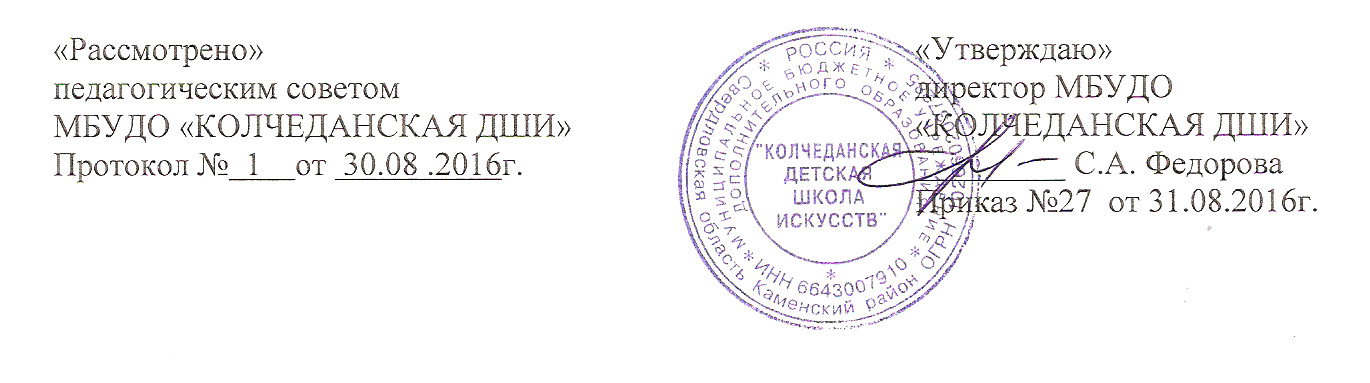 ДОПОЛНИТЕЛЬНАЯ ОБЩЕРАЗВИВАЮЩАЯ ОБЩЕОБРАЗОВАТЕЛЬНАЯПРОГРАММА «ОСНОВЫ ИЗОБРАЗИТЕЛЬНОГО ИСКУССТВА»Рабочая программа по учебному предмету«Основы изобразительной грамоты и рисования»(Срок обучения - 3 года)с.Колчедан2018г2ПОЯСНИТЕЛЬНАЯ ЗАПИСКАХарактеристика учебного предмета,его место и роль в образовательном процессеПрограмма учебного предмета «Изобразительное искусство» разработана на основе «Рекомендаций по организации образовательной и методической деятельности при реализации общеразвивающих программ в области искусств», утверждённых приказом Министерства культуры Российской Федерации, а также с учётом многолетнего педагогического опыта в области изобразительного искусства в детских школах искусств.Программа:знакомит учащихся с первичными знаниями о видах и жанрах изобразительного искусства, о правилах изображения с натуры и по памяти предметов (объектов) окружающего мира, об основах цветоведения, о формальной композиции, о способах работы с различными художественными материалами и техниками.способствует эстетическому воспитанию учащихся, формированию художественного вкуса, устойчивого интереса к творческой деятельности.обеспечивает развитие творческих способностей детей.Цель учебного предметаУчебный предмет «Изобразительное искусство» направлен на общехудожественное образование, воспитание подрастающего поколения, формирование культурно образованной части общества, заинтересованной аудитории зрителей.Задачами учебного предмета являются следующие составляющие:познакомить учащихся с видами и жанрами изобразительного искусства;сформировать начальные знания, практические умения, навыки в области изобразительного искусства: правила изображения предметов с натуры и по3памяти; основы цветоведения, композиции; работа с различными художественными материалами и техниками; эстетические взгляды, нравственные установки и потребности общения с духовными ценностями, произведениями искусства;способствовать  развитию  творческой  индивидуальности  учащегося  поизобразительной грамоте и формированию собственного языка изобразительного искусства для передачи своих мыслей и впечатлений, его личностной свободы в процессе создания художественного образа; зрительной и вербальной памяти; образного мышления и воображения;воспитать активного зрителя, способного воспринимать прекрасное.Срок реализации учебного предметаПрограмма рассчитана на обучение детей 7-9 лет.Учебный предмет «Изобразительное искусство» реализуется при трёхлетнем сроке обучения. Продолжительность учебных занятий каждого года обучения составляет 34 недели (68 часов).Объём учебного времени, предусмотренный учебным планом образовательной организации на реализацию учебного предметаОбщая трудоёмкость учебного предмета «Изобразительное искусство» при трёхлетнем сроке обучения составляет 204 аудиторных часа. Самостоятельная работа программой не предусмотрена.Сведения о затратах учебного времениОбъём учебной нагрузки в неделю составляет 2 часа. Рекомендуемая продолжительность урока – 40 минут.Форма проведения учебных занятийФорма занятий - мелкогрупповая, численность учащихся в группе  составляет - от 4 до 10 человек. Мелкогрупповая форма занятий позволяет преподавателю построить  процесс обучения в соответствии с принципами дифференцированного и индивидуального подходов.Методы обученияДля достижения поставленной цели и реализации задач предмета используются следующие методы обучения:словесный (объяснение, беседа, рассказ);объяснительно-иллюстративный;репродуктивный;наглядный (показ, наблюдение, демонстрация приёмов работы);практический;эвристический;эмоциональный (подбор репродукций и иллюстраций, аудио и видеоряда);личный пример учителя (мастер-класс) убеждает детей в лёгкости и простоте выполнения работы.Материально-технические условия реализации учебного предмета:материальные: учебная аудитория, специально оборудованная наглядными пособиями, мебелью;наглядно – плоскостные: методические пособия, карты, плакаты, фонд работ учащихся, настенные иллюстрации;демонстрационные: книги, журналы, образцы работ педагогов, подборка фотографий, репродукций, муляжи, чучела птиц и животных, гербарии,демонстрационные модели, натюрмортный фонд;практическое оборудование: специальные инструменты, приспособления;5электронные   образовательные   ресурсы:   мультимедийные   учебники,мультимедийные универсальные энциклопедии, сетевые образовательные ресурсы;аудиовизуальные: аудиозаписи.2.СОДЕРЖАНИЕ УЧЕБНОГО ПРЕДМЕТАСодержание учебного предмета представлено в учебно-тематическом плане. Учебно-тематический план отражает последовательность изучения разделов и тем программы с указанием распределения учебных часов.Формирование у учащихся умений и навыков происходит постепенно: от изучения простого материала к более сложному, от упражнений к творческим заданиям.Предложенные в содержании программы разделы имеют общую методическую структуру подачи учебного материала: объяснение, показ, выполнение учащимися упражнений, закрепление знаний в процессе выполнения творческих заданий в различных техниках.Задания адаптированы и доступны учащимся 7-9 лет, учитывают возрастные и психологические особенности данного возраста. Учебные задания нацелены на формирование базовых знаний по изображению отдельных предметов, групп предметов, явлений природы, природных элементов, архитектуры, животных, птиц, человека. Это позволяет учащимся овладеть рисованием не сложных композиций, натюрмортов, пейзажей, портретов.Учебно-тематический план1 год обучения72 год обучения83 год обучения91 год обученияI раздел. Выразительные средства графики и живописи. (6 часов)передачи настроения; формироватьдетей положительное эмоциональное отношение к работе, другим детям.11Беседа «В гостях ународных мастеров».Орнамент народов России.VI раздел. Закрепление изученного материала. (2 часа)2 год обученияI раздел. Выразительные средства графики и живописи. (2 часа)Рисунок каксамостоятельноепроизведение искусства.раздел. Цветоведение и композиция. (38 часа)3 год обученияI раздел. Выразительные средства графики и живописи. (2 часа)3.ТРЕБОВАНИЯ К УРОВНЮ ПОДГОТОВКИ УЧАЩИХСЯВ результате обучения учащиеся должны:получить знания и практические навыки;научиться создавать собственные композиции;иметь представление об искусстве народных, художественных промыслов;отработать мелкую мускулатуру рук, что способствует улучшению качества их работ - уверенность в движении руки, правильно держат инструмент;отработать навык правильного положения руки при рисовании различных линий, отчётливое представление изображаемого предмета.концу обучения учащийся должен знать и уметь:•правильно держать инструменты;•свободно и правильно владеть инструментом при выполнении рисунка;•	свободно	и	точно	выполнять	изобразительное	движение	рукой	иосуществлять зрительный контроль за ним;осуществлять  движение  всей  рукой  при  рисовании  длинных  линий,крупных форм, одними пальцами – при рисовании форм небольшого размера и мелких деталей, коротких линий, штрихов, травки, оживок;плавно поворачивать руку при рисовании округлых линий, завитков в разном направлении;располагать изображения на листе бумаги;изображать предметы, имеющие линейный характер, состоящие из сочетания линий, круглой, прямоугольной, треугольной формы;дополнять работу (развитие творчества): самостоятельно придумывать дополнительные детали;чётко   представлять   изображаемый   предмет:   его   форму,   строение,величину, цвет;выполнять движения, которые позволяют передать форму предмета, его строение;29• правильно использовать формообразующие движения, соотносить качество движений с создаваемым образом;проводить узкие и широкие полосы, кольца, точки, дуги, мазки;использовать в работе различные художественные материалы и техники;изображать отдельные предметы, сюжеты;создавать декоративные композиции в рисунке;самостоятельно и в заданное время выполнять всю работу;замечать красоту созданного изображения;раскрывать образное решение в художественно-творческих работах;применять полученные знания в практической работе.Знать:•	правила	гигиены	письма:	умение	правильно	держать	инструменты,правильно сидеть;гимнастику для пальчиков и глаз, использовать её для отдыха и расслабления;правила посадки;правила пользования инструментами;правила безопасности;виды изученных материалов, их свойства;название и назначение ручных инструментов;виды и жанры изобразительного искусства;правила изображения предметов с натуры и по памяти;основы цветоведения, композиции.Контроль выполнения рассматриваемой программы осуществляется по следующим параметрам качества:степень самостоятельности учащихся при выполнении заданий;характер деятельности (репродуктивная, творческая);качество выполняемых работ и итогового продукта.304. ФОРМЫ И МЕТОДЫ КОНТРОЛЯ. КРИТЕРИИ ОЦЕНОКсистеме дополнительного образования наиболее подходящей формой оценки является организованный просмотр выполненных образцов и изделий, их коллективное обсуждение, выявление лучших работ.При обсуждении и оценке работ необходимо учитывать следующие критерии:содержательность: полнота реализации в учебно-творческом задании полученных знаний;оригинальность: работа фантазии, воображения, привнесение элементов новизны, личностное прочтение задания;декоративность (композиция, форма цвет, изобразительные элементы);При оценке выполнения практических заданий преподаватель может руководствоваться следующими критериями:высокий уровень - работа выполнена в заданное время, самостоятельно, с соблюдением технологической последовательности, качественно и творчески; средний уровень - работа выполнена в заданное время, самостоятельно, с соблюдением технологической последовательности, при выполнении отдельных операций допущены небольшие отклонения, общий вид работы аккуратный; сниженный уровень - работа выполнена в заданное время, самостоятельно, с нарушением технологической последовательности, отдельные операции выполнены с отклонением от образца (если не было на то установки); рисунок небрежный или не закончен в срок.Диагностика обучения включает:текущий   контроль:   тестирование,   игры   на   внимание,   викторины,дополнительные просмотры по разделам программы;промежуточный   контроль:   полугодовые   просмотры,   конкурсно   -выставочная деятельность разного уровня;итоговая аттестация: работа, которая демонстрирует умения реализовывать свои замыслы, творческий подход в выборе решения, способность работать в различных техниках и материалах.31По результатам промежуточной и итоговой аттестации выставляются оценки:«5» («отлично») – ученик самостоятельно выполняет все задачи на высоком уровне, его работа отличается оригинальностью идеи, грамотным исполнением, творческим подходом.«4» («хорошо») – ученик справляется с поставленными перед ним задачами, но прибегает к помощи преподавателя. Работа выполнена, но есть незначительные ошибки.«3» («удовлетворительно») – ученик выполняет задачи, но делает грубые ошибки (по невнимательности или нерадивости). Для завершения работы необходима постоянная помощь преподавателя.5. МЕТОДИЧЕСКОЕ ОБЕСПЕЧЕНИЕ УЧЕБНОГО ПРЕДМЕТАВажнейшим условием успешной реализации программы является творческое отношение к учебному процессу самого преподавателя.Творчески преподавать – это значит постоянно искать новые пути активизации деятельности учащихся на всех этапах учебной работы, всё время искать новые, оригинальные формы объяснения материала, разрабатывать систему вопросов, совершенствовать отдельные методы обучения и воспитания, постоянно обогащать свой ум новыми знаниями, перенимать опыт лучших учителей, совершенствовать своё мастерство.Методика обучения изобразительной деятельности строится на основе приобщения детей к наблюдению за окружающей действительностью: важно научить ребёнка видеть, запоминать, сохранять собственные наблюдения. Практическая деятельность ребёнка, таким образом, направлена на отражение окружающего мира посильными для его возраста художественными средствами своего видения. А педагог активизирует этот процесс восприятия, основываясь на сопоставлении и сравнении образов, запечатлённых художниками в произведениях искусства, с реальными природными картинами. Зрительный ряд должен пробуждать детские воспоминания о том, что они когда-то видели,32слышали или делали. Это даёт возможность ребёнку ощутить себя творцом, способным тонко чувствовать красоту природы, ощущать сопричастность с ней.Для поддержания интереса детей к изобразительной деятельности важно использовать различные художественные материалы (мелки, акварель, гуашь, фломастеры), технику (графика, живопись, декоративно-прикладное искусство), формы работы (коллективная, индивидуальная).Сочетание систематического контроля за изобразительной деятельностью детей с педагогически целесообразной помощи им, позволяет ребёнку оценить свои результаты, результаты других учащихся. На основе этих выводов у детей развивается чувство преодоления трудностей, веры в свои силы, в творческие способности. А последовательное усложнение заданий является новой ступенькой развития их изобразительных навыков и грамоты, которые укрепляются также изучением всех других предметов школьной программы: лепка, ДПИ. За этим следует самостоятельность.Организация занятий по изобразительной деятельности включает:организационно – подготовительный этап предполагает проверку явки учащихся, их технической готовности к занятию; гимнастика для пальчиков,игры на внимание.теоретический этап включает вступительную беседу, показ выполнения работы.практический этап начинается с вводного инструктажа; далее идёт самостоятельная работа учащихся под наблюдением и контролем преподавателя,проводится текущий инструктаж; физкультурная пауза.организационно – заключительный этап включает уборку рабочего места,заключительный инструктаж, подготовку работ к выставке.Инструктаж:вводный33Цель: научить приёмам выполнения работы, подвести к сознательному, активному усвоению учебного материала, применению знаний на практике. Включает сообщение о предстоящей работе, её применении (участие в выставке, просмотре), обязательный показ эталонного изделия; подробный разбор технологической последовательности выполнения; обязательный элемент – техника безопасности. Лучший показатель вводного инструктажа – трудовая активность детей, их самостоятельность, работа без спешки, без ежеминутного обращения к педагогу, к товарищу.текущийПроводится во время практической работы учащихся.Основная цель: предупреждение ошибок в выполнении приёмов и операций.заключительныйЦель: обучение детей завершению работы, приведению в порядок инструментов, оборудования и рабочих мест.Итог занятия, оценка работы, разбор достижений и допущенных ошибок.Основными методами передачи учебной информации являются:повтор - это художественно-творческая задача, направленная на копирование действий педагога. Повтор предполагает индивидуальное видение изображаемого. Это не механическое повторение, а установка на творческое,эстетическое восприятие.вариация – задача усложнённого типа. Это повтор главных элементов с вариациями. Рисование главных элементов предполагает варианты их трактовки,привлечение разнообразных композиционных схем, включение новых способов и приёмов изображения.импровизация - создание художественного произведения непосредственно в процессе его исполнения. Дети смело импровизируют, каждая работа не подражание готовому образцу, а своё смелое решение.Формы организации учебной работы:фронтальная - все учащиеся выполняют одинаковые задания;34групповая - учащиеся разделены на группы. Каждая группа выполняет определённое задание;индивидуальная - выполнение каждым учащимся различного задания: для сильного ученика – сложнее, для слабого - посильное. Этот вид работы хорошо применять к групповой работе, где по способностям учеников распределяются операции. С успехом справляясь с полученным заданием, ребёнок получает удовлетворение от результатов своего труда.Обучение	любому	виду	деятельности	предполагает	правильнуюорганизацию	рабочего	места.	Это	способствует	формированию	у	детейдисциплинированности,	привычки	к	аккуратности,	к	организованности,самостоятельности.Памятка для детей:1.Подготовка рабочего места: прикрепи лист на мольберт, подбери необходимый инструмент, правильно расположи его: что берёшь левой рукой – слева, правой – справа;2.Во время работы следи за порядком и чистотой рабочего места;3.После работы убери на место инструмент, материал, приведи в порядок рабочее место.Оборудование:Рисование красками является приоритетным: их яркая цветовая гамма лучше воздействует на эмоциональную сферу ребёнка, быстрее возникают ассоциативные образы.силу своих физиологических особенностей ребёнку необходимо макропространство, отсюда и формат листа бумаги А-3, А-2. Кроме этого, это даёт возможность создавать ритмические композиции, заполнять весь лист очертаниями разных по размеру, цвету, форме пятен и мазков. В зависимости от содержания цвет бумаги может быть различным.35Основной набор: лист бумаги - формат А-3, кисти «белка» №6,8, гуашь «Художественная» 12 цветов, палитра, баночка для воды, тряпочка для кистей, полотенце для рук.СПИСОК ЛИТЕРАТУРЫМетодическая литератураАлехин А.Д. Изобразительное искусство. Художник. Педагог. Школа: книга для учителя. – М., Просвещение, 1984Выготский Л.С. Воображение и творчество в детском возрасте.- 3-е изд.-М., Просвещение, 1991Горяева Н.А. Первые шаги в мире искусства. Из опыта работы: Книга для учителя. М., Просвещение, 1991Давыдов В.В. Проблемы развивающего обучения. Опыт теоретического и экспериментального психологического исследования. - М., Педагогика,1989Зеленина Е.Л. Играем, познаем, рисуем. М., Просвещение, 1996Казакова Т.С. Изобразительная деятельность и художественное развитие дошкольника. М., Педагогика, 1983Кирилло А. Учителю об изобразительных материалах. М., Просвещение,1971Комарова Т.С. Как научить ребенка рисовать. М., Столетие, 1998Компанцева Л.В. Поэтический образ природы в детском рисунке. М., Просвещение, 1985Курчевский В.В. А что там, за окном? М., Педагогика, 1985Люблинская А.А. Учителю о психологии младшего школьника. М., Просвещение, 1977Полунина В. Искусство и дети. Из опыта работы учителя. М., Просвещение, 1982Сокольникова Н.М. Изобразительное искусство и методика его преподавания в начальной школе. М., Академия, 2008Смит С. Рисунок: полный курс. М., Астрель: АСТ, 20053615. Харрисон Х. Энциклопедия акварельных техник. Подробный иллюстрированный путеводитель 50 рисовальных техник. М., Астрель: АСТ, 2002Харрисон Х. Энциклопедия техник рисунка. Наглядное пошаговое руководство и вдохновляющая галерея законченных работ. М., Астрель: АСТ,2002Швайко Г.С. Занятия по изобразительной деятельности в детском саду. М.,Просвещение, 1985Щеблыкин И.К., Романина В.И., Когогкова И.И. Аппликационные работы в начальных классах. М., Просвещение, 1990Учебная литератураАкварельная живопись: Учебное пособие. Часть 1. Начальный рисунок.М.: Издательство школы акварели Сергея Андрияки, 2009Бесчастнов М.П. Графика пейзажа. М., Гуманитарное издание ВЛАДОС,2008Все о технике: живопись акварелью. Незаменимый справочник для художников. Издание на русском языке. М., АРТ–Родник, 1998Искусство вокруг нас. Учебник для 2 кл./Под ред. Б.М.Неменского.  М.,Просвещение, 1998Искусство  и  ты.  Учебник  для  1  кл./Под  ред.  Б.М.  Неменского.  М.,Просвещение, 1998Крошо Э. Как рисовать. Акварель. Пошаговое руководство для начинающих. М., Издательство «АСТРЕЛЬ», 2002Логвиненко Г.М. Декоративная композиция: учеб. пособие для студентов вузов, обучающихся по специальности "Изобразительное искусство". М.,Гуманитар. изд. центр ВЛАДОС, 2008Ломоносова М.Т. Графика и живопись: учеб. Пособие. М., Астрель: АСТ,200637Тейт В. Полевые цветы в акварели. Серия «Уроки живописи». Издание на русском языке. М., Издательство «Кристина – Новый век», 2006Фатеева А.А. Рисуем без кисточки. Ярославль: Академия развития, 2007Шалаева Т.П. Учимся рисовать. М., АСТ Слово, 201038Содержание1Пояснительная записка32Содержание учебного предмета53Требования к уровню подготовки учащихся284Формы и методы контроля295Методическое обеспечение учебного предмета306Литература36Вид учебной работы,Вид учебной работы,Затраты учебного времениЗатраты учебного времениЗатраты учебного времениЗатраты учебного времениЗатраты учебного времениЗатраты учебного временивсегонагрузкиЗатраты учебного времениЗатраты учебного времениЗатраты учебного времениЗатраты учебного времениЗатраты учебного времениЗатраты учебного временичасовнагрузкичасовпериод обучения1 год1 год2 год2 год3 год3 годполугодияIIIIIIIVVVIаудиторные занятияаудиторные занятияаудиторные занятия323632363236204максимальнаямаксимальнаяучебная323632363236204нагрузканагрузка4год обучения/год обучения/№ разделаНазвание разделаколичество часовколичество часовколичество часовпервыйвторойтретийВведение.222IВыразительные   средства   графики,622живописи.IIЦветоведение и композиция.283836IIIИзображение человека.1688IVИзображение животных.1286VКрасота народных промыслов.2812VIЗакрепление изученного материала.222ИТОГО:6868686№Наименование раздела, темыВид учебного занятияКоличествоаудиторныхчасовВведение. (2 часа)Введение. (2 часа)Введение. (2 часа)1Волшебный мир красок.беседа2I раздел. Выразительные средства графики, живописи. (6 часов)I раздел. Выразительные средства графики, живописи. (6 часов)I раздел. Выразительные средства графики, живописи. (6 часов)       2Пятно.урок-игра2       3Линия.практическое занятие2        4Линия.практическое занятие2II раздел. Цветоведение и композиция. (28 часов)II раздел. Цветоведение и композиция. (28 часов)II раздел. Цветоведение и композиция. (28 часов)5Ахроматические цвета.практическое занятие26Основные и составные цвета.урок-эксперимент27Цвет и оттенки.практическое занятие2Зелёный, синий цвет.8Цвет и оттенки.практическое занятие2Жёлтый цвет.9Цвет и оттенки.практическое занятие2Красный цвет.       10Цвет и оттенки. Коричневый цвет.урок-игра211Цвет и оттенки.практическое занятие2Серый цвет.12Нюанс светлый.практическое занятие213Нюанс тёмный.практическое занятие214Объём предметов.интегрированное занятие215Архитектура.беседа,2практическое занятие16,17,18Виды изображений.урок-игра,6практическое занятиеIII раздел. Изображение человека. (16часов)III раздел. Изображение человека. (16часов)III раздел. Изображение человека. (16часов)19-22Мужской образ.беседа,8практическое занятие23Женский образ.урок-игра224Характер человека.практическое занятие225Настроение человека.практическое занятие226Я среди людей.практическое занятие2IV раздел. Изображение животных. (12 часов)IV раздел. Изображение животных. (12 часов)IV раздел. Изображение животных. (12 часов)28-32Изображение животных: земля.урок-игра,10практическое занятие33Изображение животных: вода.интегрированное занятие2V раздел. Красота народных промыслов. (2часа)V раздел. Красота народных промыслов. (2часа)V раздел. Красота народных промыслов. (2часа)33Лоскутный коврик.практическое занятие2VI раздел. Закрепление изученного материала. (2 часа)VI раздел. Закрепление изученного материала. (2 часа)VI раздел. Закрепление изученного материала. (2 часа)34Итоговое занятие.беседа2№Наименование раздела, темыВид учебного занятияКоличествоаудиторныхчасовВведение. (2 часа)Введение. (2 часа)1Волшебный мир красок.беседа2I раздел. Выразительные средства графики, живописи. (2 часа)I раздел. Выразительные средства графики, живописи. (2 часа)2Линия, пятно.практическое занятие2II раздел. Цветоведение и композиция. (38 часов)II раздел. Цветоведение и композиция. (38 часов)3Ахроматические цвета.практическое занятие24Основные цвета.практическое занятие25Передача пространства в монохромнойпрактическое занятие2гамме.6Тёплые цвета.практическое занятие27Холодные цвета.практическое занятие28,9Нюанс светлый.урок-эксперимент410Нюанс тёмный.урок-эксперимент211Равновесие.беседа212Ритм.практическое занятие213Статика.практическое занятие214-17Динамика.практическое занятие818,19Предметный мир.практическое занятие420Силуэт в природе.практическое занятие221Декоративная композиция.урок-игра2III раздел. Изображение человека. (6 часов)III раздел. Изображение человека. (6 часов)22-24Пейзаж с фигурой человека.практическое занятие6IV раздел. Изображение животных. (8 часов)IV раздел. Изображение животных. (8 часов)25Стилизация.урок-игра226До нашей эры.урок-игра227,28Фантастическое животное.урок-игра4V раздел. Красота народных промыслов. (10 часов)V раздел. Красота народных промыслов. (10 часов)29Гжель.практическое занятие230Хохлома.практическое занятие231Жостово.практическое занятие232,33Декоративная композицияпрактическое занятие4«Мастера народных промыслов».VI раздел. Закрепление изученного материала. (2 часа)VI раздел. Закрепление изученного материала. (2 часа)34Итоговое занятие.беседа2№Наименование раздела, темыВид учебного занятияКоличествоаудиторныхчасовВведение. (2 часа)Введение. (2 часа)Введение. (2 часа)1Волшебный мир красок.беседа2I раздел. Выразительные средства графики, живописи. (2 часа)I раздел. Выразительные средства графики, живописи. (2 часа)I раздел. Выразительные средства графики, живописи. (2 часа)       2Линия, пятно.практическое занятие2II раздел. Цветоведение и композиция. (36 часов)II раздел. Цветоведение и композиция. (36 часов)II раздел. Цветоведение и композиция. (36 часов)3Ахроматические цвета.практическое занятие2         4Основные цвета.практическое занятие2         5Передача пространства в монохромнойпрактическое занятие2гамме.6Тёплые цвета.урок-эксперимент27Холодные цвета.урок-эксперимент28,9Нюанс светлый.практическое занятие410Нюанс тёмный.практическое занятие211Равновесие.практическое занятие212Силуэт в природе.практическое занятие213Ритм.практическое занятие214Статика.практическое занятие215-17Динамика.практическое занятие618,19Предметный мир.практическое занятие420Декоративная композиция.урок-эксперимент2III раздел. Изображение человека. (8 часов)III раздел. Изображение человека. (8 часов)III раздел. Изображение человека. (8 часов)21Пропорции головы и фигуры человека.222Женский портрет.практическое занятие223, 24Пейзаж с фигурой человека.практическое занятие4IV раздел. Изображение животных. (6 часов)IV раздел. Изображение животных. (6 часов)IV раздел. Изображение животных. (6 часов)25-27Стилизация.практическое занятие6V раздел. Красота народных промыслов. (12 часов)V раздел. Красота народных промыслов. (12 часов)V раздел. Красота народных промыслов. (12 часов)28,29Дымковская игрушка.беседа,4практическое занятие30Филимоновская игрушка.беседа,2практическое занятие31Каргопольская игрушка.беседа,2практическое занятие32,33Декоративная композицияпрактическое занятие4«Мастера народных промыслов».VI раздел. Закрепление изученного материала. (2 часа)VI раздел. Закрепление изученного материала. (2 часа)VI раздел. Закрепление изученного материала. (2 часа)34Итоговое занятие.беседа2№Тема занятияЦель, задачиСодержаниеСодержаниеПрактическое заданиеМатериалыМатериалыурокаВведение/ (2 часа)Введение/ (2 часа)Введение/ (2 часа)1Волшебный мир красок.Погружение детей в мир искусства.Знакомство  сЗнакомство  спрофессиейПроба  красок  на  палитре.бумагаА-3,«художник».«художник».Свободная тема.цветныеЯзыкизобразительногоизобразительногокарандаши.искусства. Художественныеискусства. Художественныеискусства. Художественныематериалы(бумага,еёматериалы(бумага,еёматериалы(бумага,еёвиды,   карандаши,   кисти,виды,   карандаши,   кисти,виды,   карандаши,   кисти,краски и др.).краски и др.).ОрганизацияОрганизациярабочегоместа.Способы   работыСпособы   работыкистью и красками.кистью и красками.кистью и красками.2Пятно.ПознакомитьПознакомитьдетейдетейдетейсВыразительные«Осенние листья».бумага А-3,изобразительнымиизобразительнымиизобразительнымиматериалами,материалами,материалами,возможности графики:возможности графики:простойкоторымипользуютсяпользуютсяпользуютсяпользуютсяграфики;точка, линия, штрих, пятно.точка, линия, штрих, пятно.карандаш,показатьихособенности,особенности,особенности,Понятие «контур». ВидыПонятие «контур». Видычёрный  маркер,выразительныевыразительныевыразительныеВозможности вВозможности вВозможности вВозможности влиний. Штриховка.фломастеры.созданииобразовобразовразнымиПонятие тона.3,4Линия.способами,используяиспользуяиспользуяконтурнуюконтурнуюГрафика какРассказ о себе.линию,штрихи,штрихи,пятно;самостоятельный видсамостоятельный видлинию,штрихи,штрихи,пятно;искусства. Знакомство сискусства. Знакомство ссформировать  навыкисформировать  навыкисформировать  навыкисформировать  навыкивыполнениявыполнениявыполненияискусства. Знакомство сискусства. Знакомство с«Букет в вазе».бумага А-3,сформировать  навыкисформировать  навыкисформировать  навыкисформировать  навыкивыполнениявыполнениявыполненияпроизведениями графики.произведениями графики.«Букет в вазе».бумага А-3,ближних элементов. Формированиеближних элементов. Формированиеближних элементов. Формированиеближних элементов. Формированиеближних элементов. Формированиеближних элементов. Формированиеближних элементов. Формированиепроизведениями графики.произведениями графики.простойближних элементов. Формированиеближних элементов. Формированиеближних элементов. Формированиеближних элементов. Формированиеближних элементов. Формированиеближних элементов. Формированиеближних элементов. ФормированиеВиды графики. ИскусствоВиды графики. Искусствопростойумения   эмоциональнойумения   эмоциональнойумения   эмоциональнойумения   эмоциональнойумения   эмоциональнойпередачирисунка. Значение рисункарисунка. Значение рисункакарандаш,щедростиосениосениивыделениивыделениикак вспомогательного этапакак вспомогательного этапачёрный  маркер,главного в композиции.главного в композиции.главного в композиции.главного в композиции.главного в композиции.выполнения композиции.выполнения композиции.ручка  с чёрнымглавного в композиции.главного в композиции.главного в композиции.главного в композиции.главного в композиции.Рисунок какручка  с чёрнымРисунок какстержнем.самостоятельноестержнем.самостоятельноепроизведение искусства.произведение искусства.II раздел. Цветоведение и композиция. (28 часов)II раздел. Цветоведение и композиция. (28 часов)II раздел. Цветоведение и композиция. (28 часов)II раздел. Цветоведение и композиция. (28 часов)II раздел. Цветоведение и композиция. (28 часов)II раздел. Цветоведение и композиция. (28 часов)II раздел. Цветоведение и композиция. (28 часов)5Ахроматические цвета.ПознакомитьПознакомитьдетейдетейспонятиемпонятиемВосприятиецвета.«Пингвины».бумага А-3,«ахроматические«ахроматические«ахроматическиецвета»;цвета»;цвета»;научитьПроисхождениецветов.простой10выполнятькомпозициюкомпозициюкомпозициюсЦветовойкруг.круг.круг.круг.Тёплые,Тёплые,Тёплые,Тёплые,Тёплые,карандаш,использованиемиспользованиемахроматическойахроматическойахроматическойхолодныецвета.цвета.цвета.цвета.ЦветаЦветавввпалитра,палитры красок.палитры красок.разныхсферахсферахсферахсферахжизни.жизни.жизни.жизни.баночкадляКрасочноебогатствобогатствобогатствобогатствобогатствобогатствовввводы,  тряпочка,воды,  тряпочка,картине.ЗнакомствоЗнакомствоЗнакомствоЗнакомствоЗнакомствоЗнакомствосссгуашь чёрная.гуашь чёрная.понятием«колорит».«колорит».«колорит».«колорит».«колорит».«колорит».«колорит».«колорит».Нюансы,контрасты,контрасты,контрасты,контрасты,контрасты,контрасты,контрасты,контрасты,цветовыегармонии.гармонии.гармонии.гармонии.гармонии.гармонии.гармонии.Палитры художников.Палитры художников.Палитры художников.Палитры художников.Палитры художников.Палитры художников.Палитры художников.Палитры художников.6   Основные и составныеПознакомитьПознакомитьсполихромнойполихромнойполихромнойЦветовойкруг.круг.круг.круг.ПонятиеПонятиеПонятиеПонятиеПонятие«Радужная птица».бумагаА-3,цвета.композицией,композицией,дать    понятиедать    понятиедать    понятиео«основныеииисоставныесоставныесоставныесоставныесоставныегуашь,хроматических цветах; познакомитьхроматических цветах; познакомитьхроматических цветах; познакомитьхроматических цветах; познакомитьхроматических цветах; познакомитьхроматических цветах; познакомитьцвета».  Беседацвета».  Беседацвета».  Беседацвета».  Беседа«Все«Всецветацветацветацветакисти№6-7,детей  с  возможнымидетей  с  возможнымидетей  с  возможнымидетей  с  возможнымивариантамивариантамидружат». Соответствующиедружат». Соответствующиедружат». Соответствующиедружат». Соответствующиедружат». Соответствующиедружат». Соответствующиедружат». Соответствующиедружат». Соответствующиедружат». Соответствующиедружат». Соответствующиепалитра,сочетанийцветовцветовцветовиих  репродукции картин.  репродукции картин.  репродукции картин.  репродукции картин.  репродукции картин.  репродукции картин.баночкадляэмоциональномэмоциональномвоздействиивоздействиинаводы, тряпочка.воды, тряпочка.человека.ЦветЦветкаксредствосредствовыражения.РазвиватьРазвиватьРазвиватьтворческуютворческуюфантазию.НаучитьНаучитьНаучитьсмешиватьсмешиватькраски.7Цвет и оттенки.РазвиватьудетейдетейобразноеобразноеЗнакомство   сЗнакомство   сЗнакомство   сЗнакомство   стерминомтерминомтерминомтерминомтермином«Лето».Зелёный, синий цвет.осмыслениеокружающего   мира,окружающего   мира,окружающего   мира,окружающего   мира,окружающего   мира,«пейзаж».Зелёный, синий цвет.осмыслениеокружающего   мира,окружающего   мира,окружающего   мира,окружающего   мира,окружающего   мира,Виды  пейзажаВиды  пейзажаВиды  пейзажаВиды  пейзажа(городской,(городской,(городской,(городской,(городской,(городской,восприятие природы, произведенийвосприятие природы, произведенийвосприятие природы, произведенийвосприятие природы, произведенийвосприятие природы, произведенийвосприятие природы, произведенийВиды  пейзажаВиды  пейзажаВиды  пейзажаВиды  пейзажа(городской,(городской,(городской,(городской,(городской,(городской,восприятие природы, произведенийвосприятие природы, произведенийвосприятие природы, произведенийвосприятие природы, произведенийвосприятие природы, произведенийвосприятие природы, произведенийсельский, морской, горныйсельский, морской, горныйсельский, морской, горныйсельский, морской, горныйсельский, морской, горныйсельский, морской, горныйсельский, морской, горныйсельский, морской, горныйсельский, морской, горныйсельский, морской, горныйискусства.ПознакомитьПознакомитьПознакомитьссельский, морской, горныйсельский, морской, горныйсельский, морской, горныйсельский, морской, горныйсельский, морской, горныйсельский, морской, горныйсельский, морской, горныйсельский, морской, горныйсельский, морской, горныйсельский, морской, горныйискусства.ПознакомитьПознакомитьПознакомитьси др.).разнообразием  форм  в  природе  иразнообразием  форм  в  природе  иразнообразием  форм  в  природе  иразнообразием  форм  в  природе  иразнообразием  форм  в  природе  иразнообразием  форм  в  природе  ии др.).разнообразием  форм  в  природе  иразнообразием  форм  в  природе  иразнообразием  форм  в  природе  иразнообразием  форм  в  природе  иразнообразием  форм  в  природе  иразнообразием  форм  в  природе  иКомпозиционныйКомпозиционныйКомпозиционныйКомпозиционныйКомпозиционныйстройстройстройстройцвета.пейзажа(формат,(формат,(формат,(формат,(формат,точкаточкаточкаточказрения,плановость,плановость,плановость,плановость,плановость,плановость,8Цвет и оттенки.Познакомить с тёплой цветовойПознакомить с тёплой цветовойПознакомить с тёплой цветовойПознакомить с тёплой цветовойПознакомить с тёплой цветовойзрения,плановость,плановость,плановость,плановость,плановость,плановость,«Подсолнухи».Жёлтый цвет.гаммой;освещённость,освещённость,освещённость,освещённость,колоритколоритколоритиииЖёлтый цвет.гаммой;др.).развивать умение выбирать цвета,развивать умение выбирать цвета,развивать умение выбирать цвета,развивать умение выбирать цвета,развивать умение выбирать цвета,др.).развивать умение выбирать цвета,развивать умение выбирать цвета,развивать умение выбирать цвета,развивать умение выбирать цвета,развивать умение выбирать цвета,Времена  годаВремена  годаВремена  годаВремена  годавпейзажахпейзажахпейзажахпейзажахпейзажахнужные для передачи образа,нужные для передачи образа,нужные для передачи образа,нужные для передачи образа,нужные для передачи образа,Времена  годаВремена  годаВремена  годаВремена  годавпейзажахпейзажахпейзажахпейзажахпейзажахнужные для передачи образа,нужные для передачи образа,нужные для передачи образа,нужные для передачи образа,нужные для передачи образа,русских художников.русских художников.русских художников.русских художников.русских художников.русских художников.использовать цвет как средствоиспользовать цвет как средствоиспользовать цвет как средствоиспользовать цвет как средствоиспользовать цвет как средство9Цвет и оттенки.Учитьдетейдетейвыразительномувыразительномувыразительному«Маки», «Лиса», «Белка».Красный цвет.сочетаниюсочетаниюцветов,цветов,развивать10Цвет и оттенки.ассоциативноеассоциативноецветоощущение,цветоощущение,цветоощущение,«Дома»,Коричневый цвет.формируясвязисвязимежду«Деревья»,проявлением  цвета  в  природе  ипроявлением  цвета  в  природе  ипроявлением  цвета  в  природе  ипроявлением  цвета  в  природе  ипроявлением  цвета  в  природе  ипроявлением  цвета  в  природе  и«Медведь».цветомхудожественногохудожественногохудожественногоизображения.изображения.11Цвет и оттенки.ПознакомитьПознакомитьсосредневековойсредневековойсредневековой«Старый замок».Серый цвет.архитектурой.архитектурой.ЗакрепитьЗакрепитьЗакрепитьумениеприменятьприменятькомпозиционныекомпозиционныекомпозиционныеприёмы,использоватьиспользоватьиспользоватьразличныеразличныетехническиетехническиеприёмы  работы  сприёмы  работы  сприёмы  работы  сприёмы  работы  скрасками.12Нюанс светлый.РазвиватьнавыкинавыкипередачиТоновыйконтрастконтраств«Лебеди».богатствацветовыхцветовыхцветовыхитоновыхпостановке.  Рефлекс,  тон,постановке.  Рефлекс,  тон,постановке.  Рефлекс,  тон,постановке.  Рефлекс,  тон,отношений,отношений,выявлениявыявлениявыявленияобъёмаформапредмета.предмета.предмета.ФормироватьФормироватьФормироватьФормироватьнавыкиСоответствующиеСоответствующиеСоответствующиепередачи  рефлексов  на  предмете,передачи  рефлексов  на  предмете,передачи  рефлексов  на  предмете,передачи  рефлексов  на  предмете,передачи  рефлексов  на  предмете,передачи  рефлексов  на  предмете,репродукции картин.репродукции картин.репродукции картин.13Нюанс тёмный.мягкости касаний предмета и фона.мягкости касаний предмета и фона.мягкости касаний предмета и фона.мягкости касаний предмета и фона.мягкости касаний предмета и фона.мягкости касаний предмета и фона.«Дремучий лес».Научитьделатьделатьразныеразныеоттенкикраски путём добавления белой иликраски путём добавления белой иликраски путём добавления белой иликраски путём добавления белой иликраски путём добавления белой иликраски путём добавления белой иличёрной краски в основу.чёрной краски в основу.чёрной краски в основу.чёрной краски в основу.чёрной краски в основу.14Объём предметов.Учить передавать объём предметовУчить передавать объём предметовУчить передавать объём предметовУчить передавать объём предметовУчить передавать объём предметовУчить передавать объём предметовПонятие«метод«метод«Фрукты на столе».бумага А-3,спомощьюсветаитени,спомощьюсветаитени,спомощьюсветаитени,спомощьюсветаитени,спомощьюсветаитени,спомощьюсветаитени,загораживания».загораживания».восковые,группироватьгруппироватьихихналисте,Беседа «Фрукты».Беседа «Фрукты».масляныеиспользуя  правило:  ближе  -  ниже,используя  правило:  ближе  -  ниже,используя  правило:  ближе  -  ниже,используя  правило:  ближе  -  ниже,используя  правило:  ближе  -  ниже,используя  правило:  ближе  -  ниже,мелки.дальше - выше.дальше - выше.дальше - выше.15Архитектура.Познакомить с понятиемПознакомить с понятиемПознакомить с понятиемПознакомить с понятиемПознакомить с понятиемЗначениетерминатермина«Архитектурныебумага А-3,«архитектура», со строительными«архитектура», со строительными«архитектура», со строительными«архитектура», со строительными«архитектура», со строительными«архитектура», со строительными«архитектура».«архитектура».Видыпостройки».мелки,профессиями; учить «строить»профессиями; учить «строить»профессиями; учить «строить»профессиями; учить «строить»профессиями; учить «строить»профессиями; учить «строить»построек.ДревниеДревниефломастеры.здания на бумаге;здания на бумаге;здания на бумаге;архитектурныеархитектурныеансамблиансамблиразвивать  фантазию, формироватьразвивать  фантазию, формироватьразвивать  фантазию, формироватьразвивать  фантазию, формироватьразвивать  фантазию, формироватьразвивать  фантазию, формироватьгородов Пскова, Новгорода,городов Пскова, Новгорода,городов Пскова, Новгорода,городов Пскова, Новгорода,творческое воображение детей;творческое воображение детей;творческое воображение детей;творческое воображение детей;творческое воображение детей;творческое воображение детей;Суздаля.КонструкцияКонструкцияКонструкциярасширить словарный запас детей врасширить словарный запас детей врасширить словарный запас детей врасширить словарный запас детей врасширить словарный запас детей врасширить словарный запас детей восновныхэлементовэлементовархитектурной области.архитектурной области.архитектурной области.архитектурной области.городскойсреды:среды:стен,12башен,  колоколен,башен,  колоколен,жилыхзданий. А. Пушкин «Сказказданий. А. Пушкин «Сказказданий. А. Пушкин «Сказкао царе Салтане».о царе Салтане».16,17,Виды изображений.РазвиватьинтересинтересилюбовьлюбовькСтилевыеособенностиособенностиИллюстрирование сказок.бумагаА-3,18книге.НаучитьНаучитьвыполнятьвыполнятьразличныхизображенийизображенийгуашь,иллюстрациииллюстрацииксказке.сказке.(реалистическое,(реалистическое,кисти №6-7,кисти №6-7,ФормироватьФормироватьумениеумениевыбиратьвыбиратьдекоративное,абстрактное,абстрактное,палитра,горизонтальноегоризонтальноеиливертикальноевертикальноевертикальноевертикальноефантастическое).фантастическое).Беседабаночка длябаночка длярасположение иллюстрации, размеррасположение иллюстрации, размеррасположение иллюстрации, размеррасположение иллюстрации, размеррасположение иллюстрации, размеррасположение иллюстрации, размеррасположение иллюстрации, размер«По дорогам сказки».«По дорогам сказки».«По дорогам сказки».воды, тряпочка.воды, тряпочка.изображения в листе в зависимостиизображения в листе в зависимостиизображения в листе в зависимостиизображения в листе в зависимостиизображения в листе в зависимостиизображения в листе в зависимостиизображения в листе в зависимостиотзамысла.замысла.РазвиватьРазвиватькомпозиционные навыки учащихся,композиционные навыки учащихся,композиционные навыки учащихся,композиционные навыки учащихся,композиционные навыки учащихся,композиционные навыки учащихся,композиционные навыки учащихся,способствовать совершенствованиюспособствовать совершенствованиюспособствовать совершенствованиюспособствовать совершенствованиюспособствовать совершенствованиюспособствовать совершенствованиюспособствовать совершенствованиюих умения выделять в композицииих умения выделять в композицииих умения выделять в композицииих умения выделять в композицииих умения выделять в композицииих умения выделять в композицииих умения выделять в композицииглавное.III раздел. Изображение человека. (16 часов)III раздел. Изображение человека. (16 часов)III раздел. Изображение человека. (16 часов)III раздел. Изображение человека. (16 часов)III раздел. Изображение человека. (16 часов)III раздел. Изображение человека. (16 часов)III раздел. Изображение человека. (16 часов)III раздел. Изображение человека. (16 часов)19, 20Мужской образ.ФормированиеФормированиенавыковнавыковнавыковнавыковвСказочно-былинный жанр иСказочно-былинный жанр иСказочно-былинный жанр и«Богатыри».бумагаА-3,изображенииизображениичеловека,человека,его особенности. Образыего особенности. Образыего особенности. Образыгуашь,изображенииизображениичеловека,человека,национальных сказочныхнациональных сказочныхнациональных сказочныхгуашь,художественно-графическиххудожественно-графическиххудожественно-графическиххудожественно-графическиххудожественно-графическиххудожественно-графическихнациональных сказочныхнациональных сказочныхнациональных сказочныхкисти№6-7,художественно-графическиххудожественно-графическиххудожественно-графическиххудожественно-графическиххудожественно-графическиххудожественно-графическихгероев в творчествегероев в творчествекисти№6-7,умений:передачапередачапередачаформы,формы,героев в творчествегероев в творчествепалитра,умений:передачапередачапередачаформы,формы,В.М.Васнецова.В.М.Васнецова.палитра,пропорций, общее строение фигурыпропорций, общее строение фигурыпропорций, общее строение фигурыпропорций, общее строение фигурыпропорций, общее строение фигурыпропорций, общее строение фигурыпропорций, общее строение фигурыВ.М.Васнецова.В.М.Васнецова.баночкадляпропорций, общее строение фигурыпропорций, общее строение фигурыпропорций, общее строение фигурыпропорций, общее строение фигурыпропорций, общее строение фигурыпропорций, общее строение фигурыпропорций, общее строение фигурыБеседа «Защитники землиБеседа «Защитники землиБеседа «Защитники землибаночкадляглавных героев, смысл связи междуглавных героев, смысл связи междуглавных героев, смысл связи междуглавных героев, смысл связи междуглавных героев, смысл связи междуглавных героев, смысл связи междуглавных героев, смысл связи междуБеседа «Защитники землиБеседа «Защитники землиБеседа «Защитники земливоды, тряпочка.воды, тряпочка.главных героев, смысл связи междуглавных героев, смысл связи междуглавных героев, смысл связи междуглавных героев, смысл связи междуглавных героев, смысл связи междуглавных героев, смысл связи междуглавных героев, смысл связи междурусской».воды, тряпочка.воды, тряпочка.объектами  композиции.объектами  композиции.объектами  композиции.объектами  композиции.РаскрытьРаскрытьрусской».объектами  композиции.объектами  композиции.объектами  композиции.объектами  композиции.РаскрытьРаскрытькрасотувоинскойвоинскойвоинскойдоблестидоблестизащитниковзащитниковДревнейДревнейДревнейРуси.Руси.ПознакомитьПознакомитьсэлементамиэлементамиэлементамивоинского  снаряжения  защитниковвоинского  снаряжения  защитниковвоинского  снаряжения  защитниковвоинского  снаряжения  защитниковвоинского  снаряжения  защитниковвоинского  снаряжения  защитниковвоинского  снаряжения  защитниковРоссии.21,22Закрепить навыки  изображенияЗакрепить навыки  изображенияЗакрепить навыки  изображенияЗакрепить навыки  изображенияЗакрепить навыки  изображенияЗакрепить навыки  изображенияС. Летова «РусскиеС. Летова «Русские«Скоморохи».+ А-2.фигуры человека, отработатьфигуры человека, отработатьфигуры человека, отработатьфигуры человека, отработатьфигуры человека, отработатьфигуры человека, отработатьскоморохи» (атрибуты,скоморохи» (атрибуты,скоморохи» (атрибуты,динамику движения. Познакомить сдинамику движения. Познакомить сдинамику движения. Познакомить сдинамику движения. Познакомить сдинамику движения. Познакомить сдинамику движения. Познакомить сдинамику движения. Познакомить сяркий колорит одежды).яркий колорит одежды).яркий колорит одежды).образами русского фольклора.образами русского фольклора.образами русского фольклора.образами русского фольклора.образами русского фольклора.образами русского фольклора.Контрастные цвета какКонтрастные цвета какКонтрастные цвета каквозможность передачивозможность передачивозможность передачикрасочности образовкрасочности образовскоморохов1323Женский образ.УчитьсоздаватьсоздаватьсоздаватьсоздаватьженскийженскийЭ.  Бомон  «Всё  о  феях  иЭ.  Бомон  «Всё  о  феях  иЭ.  Бомон  «Всё  о  феях  иЭ.  Бомон  «Всё  о  феях  иЭ.  Бомон  «Всё  о  феях  и«Сказочные феи».бумага А-3,бумага А-3,сказочныйсказочныйобразобразпособственномусобственномусобственномусобственномуволшебстве».волшебстве».БеседаБеседаофломастеры,фломастеры,замыслу; передавать его характер.замыслу; передавать его характер.замыслу; передавать его характер.замыслу; передавать его характер.замыслу; передавать его характер.замыслу; передавать его характер.замыслу; передавать его характер.замыслу; передавать его характер.замыслу; передавать его характер.мире, в котором живут феи,мире, в котором живут феи,мире, в котором живут феи,мире, в котором живут феи,мире, в котором живут феи,мелки  восковыемелки  восковыеатрибутахволшебства,волшебства,волшебства,(масляные).(масляные).одежде,  головных  уборах.одежде,  головных  уборах.одежде,  головных  уборах.одежде,  головных  уборах.одежде,  головных  уборах.ОпределитьОпределитьхарактернуюхарактернуюхарактернуюцветовую гамму.цветовую гамму.цветовую гамму.24Характер человека.ЗакрепитьЗакрепитьумениеумениеумениеиспользоватьиспользоватьиспользоватьиспользоватьА.Гайдар«Добрый и злой».бумага А-3,бумага А-3,цветовойцветовойконтрастконтрастконтрастдляпередачипередачи«Мальчиш –Кибальчиш».«Мальчиш –Кибальчиш».«Мальчиш –Кибальчиш».«Мальчиш –Кибальчиш».гуашь,выразительностивыразительностивыразительностивыразительностихудожественногохудожественногохудожественногохудожественногохудожественногокисти №6-7,кисти №6-7,образа.РазвиватьРазвиватьРазвиватьРазвиватьассоциативноеассоциативноеассоциативноеассоциативноепалитра,восприятие.восприятие.восприятие.ЗакреплятьЗакреплятьЗакреплятьЗакреплятьумениеумениебаночка длябаночка длявыбиратьвыбиратьцвета,цвета,необходимыенеобходимыенеобходимыенеобходимыедляводы, тряпочка.воды, тряпочка.25Настроение человека.передачи образа, использовать цветпередачи образа, использовать цветпередачи образа, использовать цветпередачи образа, использовать цветпередачи образа, использовать цветпередачи образа, использовать цветпередачи образа, использовать цветпередачи образа, использовать цветпередачи образа, использовать цветБеседа«Настроение«Настроение«Настроение«Весёлый клоун,+ мелки.как средство передачи настроения;как средство передачи настроения;как средство передачи настроения;как средство передачи настроения;как средство передачи настроения;как средство передачи настроения;как средство передачи настроения;как средство передачи настроения;как средство передачи настроения;человека»(мимика, жесты,(мимика, жесты,(мимика, жесты,(мимика, жесты,грустный клоун».создаватьсоздаватьудетей  эмоциональноедетей  эмоциональноедетей  эмоциональноедетей  эмоциональноедетей  эмоциональноедетей  эмоциональноеодежда, увлечения).одежда, увлечения).одежда, увлечения).одежда, увлечения).отношение к добрым персонажам.отношение к добрым персонажам.отношение к добрым персонажам.отношение к добрым персонажам.отношение к добрым персонажам.отношение к добрым персонажам.отношение к добрым персонажам.отношение к добрым персонажам.отношение к добрым персонажам.26Я среди людей.УчитьсоблюдатьсоблюдатьсоблюдатьсоблюдатьконтрастконтрастконтраствДетские книги «Мальчик-Детские книги «Мальчик-Детские книги «Мальчик-Детские книги «Мальчик-Детские книги «Мальчик-«Маленький человек».пропорцияхпропорцияхпропорцияхмалогомалогоибольшого.большого.большого.с-пальчик», «Дюймовочка»,с-пальчик», «Дюймовочка»,с-пальчик», «Дюймовочка»,с-пальчик», «Дюймовочка»,с-пальчик», «Дюймовочка»,Научитьвыделятьвыделятьвыделятьглавноеглавноеглавноес«Гулливер», «Дядя Стёпа ».«Гулливер», «Дядя Стёпа ».«Гулливер», «Дядя Стёпа ».«Гулливер», «Дядя Стёпа ».«Гулливер», «Дядя Стёпа ».помощьюпомощьюконтрастовконтрастовконтрастовконтрастоввеличин;величин;воспитыватьвоспитыватьвоспитыватьуважение  куважение  куважение  куважение  кчеловекучеловекумаленького роста.маленького роста.маленького роста.маленького роста.IV раздел. Изображение животных. (12 часов)IV раздел. Изображение животных. (12 часов)IV раздел. Изображение животных. (12 часов)IV раздел. Изображение животных. (12 часов)IV раздел. Изображение животных. (12 часов)IV раздел. Изображение животных. (12 часов)IV раздел. Изображение животных. (12 часов)IV раздел. Изображение животных. (12 часов)IV раздел. Изображение животных. (12 часов)IV раздел. Изображение животных. (12 часов)27,28,Изображение животных:ПознакомитьПознакомитьПознакомитьсразнообразиемразнообразиемразнообразиемразнообразиемЗнакомствоЗнакомствостерминомтермином«Звери в лесу».бумагаА-2,29земля.животногоживотногомира.  Учитьмира.  Учитьмира.  Учитьмира.  Учитьсоздаватьсоздавать«анимализм».«анимализм».гуашь,29земля.животногоживотногомира.  Учитьмира.  Учитьмира.  Учитьмира.  УчитьсоздаватьсоздаватьИзображениеИзображениеживотных:животных:животных:гуашь,образыразныхразныхразныхживотных,животных,животных,ИзображениеИзображениеживотных:животных:животных:кисти№6-7,образыразныхразныхразныхживотных,животных,животных,гибкостьдвижений,движений,движений,кисти№6-7,передавая характерные особенностипередавая характерные особенностипередавая характерные особенностипередавая характерные особенностипередавая характерные особенностипередавая характерные особенностипередавая характерные особенностипередавая характерные особенностипередавая характерные особенностигибкостьдвижений,движений,движений,палитра,передавая характерные особенностипередавая характерные особенностипередавая характерные особенностипередавая характерные особенностипередавая характерные особенностипередавая характерные особенностипередавая характерные особенностипередавая характерные особенностипередавая характерные особенностипластика,выразительностьвыразительностьвыразительностьвыразительностьпалитра,формы  их  тела;  закрепить  умениеформы  их  тела;  закрепить  умениеформы  их  тела;  закрепить  умениеформы  их  тела;  закрепить  умениеформы  их  тела;  закрепить  умениеформы  их  тела;  закрепить  умениеформы  их  тела;  закрепить  умениеформы  их  тела;  закрепить  умениеформы  их  тела;  закрепить  умениепластика,выразительностьвыразительностьвыразительностьвыразительностьбаночкадляформы  их  тела;  закрепить  умениеформы  их  тела;  закрепить  умениеформы  их  тела;  закрепить  умениеформы  их  тела;  закрепить  умениеформы  их  тела;  закрепить  умениеформы  их  тела;  закрепить  умениеформы  их  тела;  закрепить  умениеформы  их  тела;  закрепить  умениеформы  их  тела;  закрепить  умениесилуэтов, цветовая окраска.силуэтов, цветовая окраска.силуэтов, цветовая окраска.силуэтов, цветовая окраска.силуэтов, цветовая окраска.баночкадляиспользоватьиспользоватьиспользоватьпереднийпереднийпереднийидальнийдальнийЖивотные в иллюстрацияхЖивотные в иллюстрацияхЖивотные в иллюстрацияхЖивотные в иллюстрацияхЖивотные в иллюстрацияхводы, тряпочка.воды, тряпочка.план;развиватьразвиватьразвиватьразвиватьфантазию,фантазию,фантазию,Е.Чарушина и В.Сутеева.Е.Чарушина и В.Сутеева.Е.Чарушина и В.Сутеева.Е.Чарушина и В.Сутеева.формироватьформироватьформироватьтворческоетворческоетворческоеРассматриваниеРассматриваниеРассматриваниекнижныхкнижныхвоображение детей.воображение детей.воображение детей.воображение детей.воображение детей.иллюстрацийиллюстрацийизкнигоОбратитьОбратитьвниманиевниманиевниманиевниманиедетейдетейнаживотных.своеобразиесвоеобразиесвоеобразиехудожественнойхудожественнойхудожественнойхудожественнойхудожественной14манеры   в   изображении   птиц   иманеры   в   изображении   птиц   иманеры   в   изображении   птиц   иманеры   в   изображении   птиц   иманеры   в   изображении   птиц   иманеры   в   изображении   птиц   иманеры   в   изображении   птиц   иживотныхживотныххудожникамихудожникамихудожниками-анималистами.анималистами.анималистами.анималистами.30Научить рисовать хамелеона, учитьНаучить рисовать хамелеона, учитьНаучить рисовать хамелеона, учитьНаучить рисовать хамелеона, учитьНаучить рисовать хамелеона, учитьНаучить рисовать хамелеона, учитьНаучить рисовать хамелеона, учитьОсобенности хамелеонаОсобенности хамелеона«Хамелеон».бумага А-3,бумага А-3,передать его характер; формироватьпередать его характер; формироватьпередать его характер; формироватьпередать его характер; формироватьпередать его характер; формироватьпередать его характер; формироватьпередать его характер; формировать( смена окраски).( смена окраски).мелки,художественно-графическиехудожественно-графическиехудожественно-графическиехудожественно-графическиехудожественно-графическиехудожественно-графическиефломастеры.фломастеры.умения: передавать ритм элементовумения: передавать ритм элементовумения: передавать ритм элементовумения: передавать ритм элементовумения: передавать ритм элементовумения: передавать ритм элементовумения: передавать ритм элементовузоров, учитывая формуузоров, учитывая формуузоров, учитывая формуузоров, учитывая формуузоров, учитывая формуузоров, учитывая формунарисованной фигурки; закрепитьнарисованной фигурки; закрепитьнарисованной фигурки; закрепитьнарисованной фигурки; закрепитьнарисованной фигурки; закрепитьнарисованной фигурки; закрепитьнавыки  работы графическиминавыки  работы графическиминавыки  работы графическиминавыки  работы графическиминавыки  работы графическиминавыки  работы графическимиматериалами.материалами.материалами.Развивать в детях чувствоРазвивать в детях чувствоРазвивать в детях чувствоРазвивать в детях чувствоРазвивать в детях чувствоРазвивать в детях чувствопрекрасного, эстетическоепрекрасного, эстетическоепрекрасного, эстетическоепрекрасного, эстетическоепрекрасного, эстетическоепрекрасного, эстетическоевосприятие, способность видетьвосприятие, способность видетьвосприятие, способность видетьвосприятие, способность видетьвосприятие, способность видетьвосприятие, способность видетькрасоту.красоту.31ПознакомитьПознакомитьПознакомитьсприёмамиприёмамиС.Маршак«Деткив«Гуляем по зоопарку».бумага А-3,бумага А-3,изображения различной фактуры.изображения различной фактуры.изображения различной фактуры.изображения различной фактуры.изображения различной фактуры.изображения различной фактуры.клетке».мелки,фломастеры.фломастеры.32Изображение животных:УчитьизображатьизображатьизображатьпредставителейпредставителейпредставителейБеседа «Океанариум».Беседа «Океанариум».«Улитка», «Мир рыб».бумагаА-3,вода.животногоживотногомирамирапосредствомпосредствомОсобенности строения телаОсобенности строения телаОсобенности строения телаДекоративное  оформлениемелки,выбораразличныхразличныхразличныхразличныхграфическихграфическихулитки, рыбы. Графическиеулитки, рыбы. Графическиеулитки, рыбы. Графическиерисунка.фломастеры,фломастеры,материалов;материалов;преобразовыватьпреобразовыватьпреобразовыватьвприёмыизображенияигуашь.рисункахрисункахреальныереальныереальныеобразывспособы декорирования.способы декорирования.необычные,необычные,фантастические.фантастические.фантастические.ФормироватьФормироватьФормироватьумениеумениевыделятьвыделятьглавное в рисунке.главное в рисунке.главное в рисунке.главное в рисунке.V раздел. Красота народных промыслов. ( 2 часа)V раздел. Красота народных промыслов. ( 2 часа)V раздел. Красота народных промыслов. ( 2 часа)V раздел. Красота народных промыслов. ( 2 часа)V раздел. Красота народных промыслов. ( 2 часа)V раздел. Красота народных промыслов. ( 2 часа)V раздел. Красота народных промыслов. ( 2 часа)33Лоскутное шитьё.Воспитывать уважение и интерес кВоспитывать уважение и интерес кВоспитывать уважение и интерес кВоспитывать уважение и интерес кВоспитывать уважение и интерес кВоспитывать уважение и интерес кВоспитывать уважение и интерес кЗначение терминаЗначение термина«Лоскутный коврик».бумагаА-3,трудумастеров,мастеров,мастеров,создававшихсоздававшихи«декоративно-прикладное«декоративно-прикладноегуашь,трудумастеров,мастеров,мастеров,создававшихсоздававшихиискусство». Функции ДПИ:искусство». Функции ДПИ:искусство». Функции ДПИ:гуашь,создающихсоздающихкрасивыекрасивыекрасивыевещи;  датьвещи;  датьискусство». Функции ДПИ:искусство». Функции ДПИ:искусство». Функции ДПИ:кисти№6-7,создающихсоздающихкрасивыекрасивыекрасивыевещи;  датьвещи;  датьутилитарные иутилитарные икисти№6-7,понятиепонятиеорнаментальнойорнаментальнойорнаментальнойутилитарные иутилитарные ипалитра,понятиепонятиеорнаментальнойорнаментальнойорнаментальнойхудожественные.художественные.палитра,композиции, раскрыть связи образакомпозиции, раскрыть связи образакомпозиции, раскрыть связи образакомпозиции, раскрыть связи образакомпозиции, раскрыть связи образакомпозиции, раскрыть связи образакомпозиции, раскрыть связи образахудожественные.художественные.баночкадлякомпозиции, раскрыть связи образакомпозиции, раскрыть связи образакомпозиции, раскрыть связи образакомпозиции, раскрыть связи образакомпозиции, раскрыть связи образакомпозиции, раскрыть связи образакомпозиции, раскрыть связи образаПрактическое употреблениеПрактическое употреблениеПрактическое употреблениебаночкадляхудожественной  вещихудожественной  вещихудожественной  вещихудожественной  вещихудожественной  вещис  образамис  образамив повседневной жизни.в повседневной жизни.воды, тряпочка.воды, тряпочка.родной природы.родной природы.родной природы.родной природы.Оформление быта иОформление быта иинтерьера.1534Итоговое занятие.Активизация  творчества  учащихся.Беседа  «  ИзобразительноеСвободная тема.бумагаА-3,Закрепить  умение  применять  поискусство».мелки,выбору художественные материалы,фломастеры.фломастеры.техники исполнения.№Тема занятияЦель, задачиСодержаниеПрактическое заданиеМатериалыурокаВведение. (2 часа)Введение. (2 часа)1Волшебный мир красок.Погружение детей в мир искусства.Беседа о летних каникулах.«Как я провёл лето».бумага  А-3,гуашь,кисти №6-7,палитра,баночка дляводы,тряпочка.2Пятно. Линия.Продолжитьзнакомитьзнакомитьдетей   сВыразительныеЗарисовка листьев, трав.бумага  А-3,изобразительнымиизобразительнымиматериалами,материалами,возможности графики:простойизобразительнымиизобразительнымиматериалами,материалами,точка, линия, штрих, пятно.простойкоторымипользуютсяпользуютсяграфики;точка, линия, штрих, пятно.карандаш,которымипользуютсяпользуютсяграфики;Понятие «контур». Видыкарандаш,показатьвыразительныевыразительныеПонятие «контур». Видычёрныйпоказатьвыразительныевыразительныелиний. Штриховка.чёрныйвозможностивозможностиграфическихграфическихПонятие тона. Графика какмаркер.материаловв   созданиив   созданииобразов.самостоятельный видСформировать  навыки  выполненияСформировать  навыки  выполненияСформировать  навыки  выполненияСформировать  навыки  выполненияискусства. Знакомство сСформировать  навыки  выполненияСформировать  навыки  выполненияСформировать  навыки  выполненияСформировать  навыки  выполненияпроизведениями графики.ближних элементов. Формированиеближних элементов. Формированиеближних элементов. Формированиеближних элементов. Формированиепроизведениями графики.ближних элементов. Формированиеближних элементов. Формированиеближних элементов. Формированиеближних элементов. ФормированиеВиды графики. Искусствоумения   эмоциональнойумения   эмоциональнойумения   эмоциональнойпередачиВиды графики. Искусствоумения   эмоциональнойумения   эмоциональнойумения   эмоциональнойпередачирисунка. Значение рисункащедростиосении   выделениии   выделениирисунка. Значение рисункащедростиосении   выделениии   выделениикак вспомогательного этапаглавного в композиции.главного в композиции.главного в композиции.как вспомогательного этапаглавного в композиции.главного в композиции.главного в композиции.выполнения композиции.выполнения композиции.163Ахроматические цвета.ЗакрепитьзнаниязнанияобПонятие«ахроматические«ахроматические«Бабочки».бумага  А-3,ахроматических  цветах,ахроматических  цветах,ахроматических  цветах,ахроматических  цветах,выполнятьвыполнятьцвета».Показать   приёмыПоказать   приёмыгуашь,композициюкомпозициюсиспользованиемиспользованиемиспользованиемсмешиваниясмешиванияоттенковкисти №6-7,монохромноймонохромнойилиахроматическойахроматическойахроматическойсерого цвета.серого цвета.палитра,палитрыкрасок;красок;навыкинавыкибаночка длясмешивания.смешивания.воды,4Основные цвета.ЗакрепитьзнаниязнанияобосновныхосновныхСтихиобосени,«Осенние деревья у воды».тряпочка.цветах.РазвитиеРазвитиеРазвитиенавыковнавыковрепродукциирепродукцииизвестныхизображенияизображенияводыводыхудожников.художников.Показатьгоризонтальнымигоризонтальнымигоризонтальнымимазками.мазками.приёмы  изображения  водыприёмы  изображения  водыприёмы  изображения  водыФормированиеФормированиечувствачувствакрасотыкрасотыгоризонтальными мазками.горизонтальными мазками.горизонтальными мазками.родной природы.родной природы.родной природы.5Передача пространства вПродолжениеПродолжениеосвоенияосвоенияБеседа «Цвет и настроениеБеседа «Цвет и настроениеБеседа «Цвет и настроение«Деревенский пейзаж».монохромной гамме.цветоведения:цветоведения:изучениеизучениеив искусстве».в искусстве».составление гармоничных цветовыхсоставление гармоничных цветовыхсоставление гармоничных цветовыхсоставление гармоничных цветовыхсоставление гармоничных цветовыхсоставление гармоничных цветовыхсочетаний,освоениеосвоениеколористическойколористическойколористическойживописи,живописи,изучениеособенностейособенностейособенностейвыступающихвыступающихиотступающихотступающихотступающихцветов.НаучитьНаучитьНаучитьвыполнятьвыполнятькомпозициюкомпозициюсиспользованиемиспользованиемиспользованиеммонохромной палитры красок.монохромной палитры красок.монохромной палитры красок.монохромной палитры красок.монохромной палитры красок.6Тёплые цвета.Закрепить знания о тёплой цветовойЗакрепить знания о тёплой цветовойЗакрепить знания о тёплой цветовойЗакрепить знания о тёплой цветовойЗакрепить знания о тёплой цветовойЗакрепить знания о тёплой цветовойБеседа  отёплойцветовой«Цветы в вазе»,гамме. Развиватьгамме. Развиватьгамме. Развиватьгамме цветов.гамме цветов.«Замки».наблюдательность, умение видетьнаблюдательность, умение видетьнаблюдательность, умение видетьнаблюдательность, умение видетьнаблюдательность, умение видетьбогатство и разнообразие даровбогатство и разнообразие даровбогатство и разнообразие даровбогатство и разнообразие даровбогатство и разнообразие даровприроды, желание и способностьприроды, желание и способностьприроды, желание и способностьприроды, желание и способностьприроды, желание и способностьпередать их красоту в рисунке.передать их красоту в рисунке.передать их красоту в рисунке.передать их красоту в рисунке.передать их красоту в рисунке.7Холодные цвета.Закрепить знания о холоднойЗакрепить знания о холоднойЗакрепить знания о холоднойЗакрепить знания о холоднойЗакрепить знания о холоднойБеседа о натюрморте.Беседа о натюрморте.Беседа о натюрморте.«Цветы в вазе».цветовой гамме.цветовой гамме.цветовой гамме.8Нюанс светлый.РазвиватьнавыкинавыкипередачипередачиКолоритвесеннего«Весенний букет».бумага  А-3,17богатствабогатствацветовыхцветовыхцветовыхитоновыхпейзажа.пейзажа.гуашь,отношений,отношений,отношений,выявлениявыявлениявыявленияобъёмакисти №6-7,предмета.предмета.ФормироватьФормироватьФормироватьнавыкипалитра,передачипередачирефлексоврефлексоврефлексовнапредмете,баночка длямягкости касаний предмета и фона.мягкости касаний предмета и фона.мягкости касаний предмета и фона.мягкости касаний предмета и фона.мягкости касаний предмета и фона.мягкости касаний предмета и фона.мягкости касаний предмета и фона.воды,НаучитьНаучитьделать   разныеделать   разныеделать   разныеделать   разныеоттенкитряпочка.9краски путём добавления белой иликраски путём добавления белой иликраски путём добавления белой иликраски путём добавления белой иликраски путём добавления белой иликраски путём добавления белой иликраски путём добавления белой илиПейзажныйПейзажныйПейзажныйобразобраззимы.«Зимний солнечный день».чёрной  краски  в  основу.  Учитьчёрной  краски  в  основу.  Учитьчёрной  краски  в  основу.  Учитьчёрной  краски  в  основу.  Учитьчёрной  краски  в  основу.  Учитьчёрной  краски  в  основу.  Учитьчёрной  краски  в  основу.  УчитьОтрывкиОтрывкиизпроизведенияпроизведенияпроизведенияпередаватьпередаватьпередаватьсостояниесостояниесостояниеяркогоН.ВагнераВагнераВагнера«Царство«Царствосолнечногосолнечногосолнечногодня.  Развитие  чувствадня.  Развитие  чувствадня.  Развитие  чувствадня.  Развитие  чувствасвета».света».ФормыФормыдеревьев,деревьев,прекрасного.прекрасного.прекрасного.прекрасного.направлениенаправлениенаправлениеветок.СпособыСпособыизображенияизображенияизображениясолнечного света и теней всолнечного света и теней всолнечного света и теней всолнечного света и теней всолнечного света и теней всолнечного света и теней вприроде.природе.10Нюанс тёмный.Репродукции с различнымиРепродукции с различнымиРепродукции с различнымиРепродукции с различнымиРепродукции с различнымиРепродукции с различными«Замок ночью».видами замков и их бытом.видами замков и их бытом.видами замков и их бытом.видами замков и их бытом.видами замков и их бытом.видами замков и их бытом.Варианты композиционныхВарианты композиционныхВарианты композиционныхВарианты композиционныхВарианты композиционныхВарианты композиционныхрешений.решений.решений.11Равновесие.РазвиватьРазвиватьудетейцветовоеБеседа «Цветы в природе иБеседа «Цветы в природе иБеседа «Цветы в природе иБеседа «Цветы в природе иБеседа «Цветы в природе иБеседа «Цветы в природе и«Букет от пятна».видение.видение.в искусстве».в искусстве».в искусстве».12Ритм.Дать понятие «ритм». ПознакомитьДать понятие «ритм». ПознакомитьДать понятие «ритм». ПознакомитьДать понятие «ритм». ПознакомитьДать понятие «ритм». ПознакомитьДать понятие «ритм». ПознакомитьДать понятие «ритм». ПознакомитьБеседаБеседа«Прогулка«Прогулка«Прогулкапо«Дождь в городе».сприёмамиприёмамиприёмамиприёмамиизображенияизображениягороду».городу».художественнымихудожественнымихудожественнымихудожественнымихудожественнымисредствамисредствамиприродных стихий.природных стихий.природных стихий.природных стихий.природных стихий.13Статика.Датьпонятияпонятияпонятия«статика»,«статика»,БеседаБеседа«Живописные«Живописные«Живописные«Горный пейзаж».«динамика». Формирование умения«динамика». Формирование умения«динамика». Формирование умения«динамика». Формирование умения«динамика». Формирование умения«динамика». Формирование умения«динамика». Формирование уменияпросторы Родины».просторы Родины».просторы Родины».просторы Родины».просторы Родины».передавать движение в композиции.передавать движение в композиции.передавать движение в композиции.передавать движение в композиции.передавать движение в композиции.передавать движение в композиции.передавать движение в композиции.ЗакрепитьЗакрепитьпонятиепонятие«пейзаж»:пространство,пространство,пространство,пространство,цвет,воздушнаявоздушнаяперспектива.перспектива.перспектива.перспектива.ФормироватьФормировать14-17Динамика.нравственнонравственнонравственно–эстетическоеэстетическое«Парусники»,восприятиевосприятиевосприятиероднойроднойроднойприроды,«Регата»,патриотическиепатриотическиепатриотическиепатриотическиечувства.  Развиватьчувства.  Развиватьчувства.  Развивать«Ветер»,наблюдательность,наблюдательность,наблюдательность,наблюдательность,наблюдательность,цветоведение,цветоведение,«В бухте Севастополя».углублятьуглублятьпредставленияпредставленияпредставленияпредставлениядетей  о1818пространствепространствеиспособахспособахегопередачи на плоскости.передачи на плоскости.передачи на плоскости.передачи на плоскости.передачи на плоскости.18Предметный мир.ПознакомитьПознакомитьдетейдетейсБеседа«Натюрморт«Натюрморт«Натюрморт«НатюрмортизНаброски с предметовНаброски с предметовхудожественнымхудожественнымхудожественнымхудожественнымобликомобликомпредметовпредметовстаринногостаринногостаринногоразличной формы.различной формы.домашнейдомашнейутвари.утвари.утвари.РазвитиеРазвитиебыта».К.ЧуковскийЧуковскийЧуковский«Предметы нашего быта».«Предметы нашего быта».«Предметы нашего быта».навыковвдекорированиидекорированиидекорировании«Федорино«Федориногоре».горе».предметов.предметов.Композиционные приёмы иКомпозиционные приёмы иКомпозиционные приёмы иКомпозиционные приёмы иКомпозиционные приёмы иКомпозиционные приёмы испособыдекорированиядекорированиядекорированиядекорированияпосуды.МетодМетодзагораживания.загораживания.загораживания.19Познакомить с убранством русскойПознакомить с убранством русскойПознакомить с убранством русскойПознакомить с убранством русскойПознакомить с убранством русскойПознакомить с убранством русскойПознакомить с убранством русскойБеседа«Русская«Русская«Русскаяпечь».печь».«Поэзия домашнего очага».«Поэзия домашнего очага».«Поэзия домашнего очага».бумагаА-3,избы,многофункциональностьюмногофункциональностьюмногофункциональностьюмногофункциональностьюмногофункциональностьюмногофункциональностьюРусскиенародныенародныенародныесказкисказкимелки,русскойпечипечивовнутреннемвнутреннем«Колобок»,«Колобок»,«Гуси«Гуси–фломастерыфломастерыпространстве избы.пространстве избы.пространстве избы.пространстве избы.пространстве избы.лебеди».20Силуэт в природе.ПознакомитьПознакомитьсоднимоднимизвидовПонятие«силуэт».«силуэт».«силуэт».Изобразитьв  однойполовинебумагаА-3,композициикомпозиции–силуэтом.  Развитиесилуэтом.  Развитиесилуэтом.  Развитиесилуэтом.  РазвитиеПроисхождениеПроисхождениеПроисхождениеПроисхождениесилуэта.силуэта.листа   –   светлый   силуэт,   влиста   –   светлый   силуэт,   влиста   –   светлый   силуэт,   вчёрныйнавыков в создании силуэтов.навыков в создании силуэтов.навыков в создании силуэтов.навыков в создании силуэтов.навыков в создании силуэтов.навыков в создании силуэтов.Способ  созданияСпособ  созданияСпособ  созданияСпособ  созданиясилуэта.силуэта.другой   –тёмный:тёмныймаркер,ИспользованиеИспользованиеИспользованиесилуэтасилуэтавсилуэт   на   светлом   фоне   исилуэт   на   светлом   фоне   исилуэт   на   светлом   фоне   ипростойискусстве(иллюстрация,(иллюстрация,(иллюстрация,(иллюстрация,наоборот.карандаш,карандаш,театр  теней,театр  теней,декоративно-декоративно-декоративно-декоративно-гуашьприкладноеприкладноетворчество).творчество).творчество).чёрная.Наглядные  изображенияНаглядные  изображенияНаглядные  изображенияНаглядные  изображенияНаглядные  изображениясразличными силуэтами, гдеразличными силуэтами, гдеразличными силуэтами, гдеразличными силуэтами, гдеразличными силуэтами, гдеразличными силуэтами, гдеизображение идёт от пятна.изображение идёт от пятна.изображение идёт от пятна.изображение идёт от пятна.изображение идёт от пятна.изображение идёт от пятна.21ДекоративнаяПознакомитьПознакомитьсдекоративнойдекоративнойдекоративнойПрогулкапопошкольнойшкольнойшкольной«Осенние листья».«Осенние листья».бумагаА-3,композиция.композицией:композицией:композицией:ритм,ритм,симметрия,симметрия,территории.территории.гуашь,цвет,  нюансы.цвет,  нюансы.цвет,  нюансы.УчитьУчитьвыполнятьвыполнятькисти №6-7,кисти №6-7,декоративную композицию.декоративную композицию.декоративную композицию.декоративную композицию.декоративную композицию.декоративную композицию.палитра,палитра,баночка длябаночка дляводы,тряпочка.тряпочка.III раздел. Изображение человека. (8 часов)III раздел. Изображение человека. (8 часов)III раздел. Изображение человека. (8 часов)III раздел. Изображение человека. (8 часов)III раздел. Изображение человека. (8 часов)III раздел. Изображение человека. (8 часов)III раздел. Изображение человека. (8 часов)III раздел. Изображение человека. (8 часов)III раздел. Изображение человека. (8 часов)1922Женский портрет.УчитьпередаватьпередаватьвыражениевыражениевыражениевыражениеиБеседа «Дорогие, любимые,Беседа «Дорогие, любимые,Беседа «Дорогие, любимые,Беседа «Дорогие, любимые,Беседа «Дорогие, любимые,«Моя мама».бумага  А-3,пропорциипропорциилица.ФормироватьФормироватьФормироватьФормироватьФормироватьродные».родные».гуашь,трогательные,трогательные,нежныенежныечувствачувствачувствапокисти №6-7,отношению  к  матери.отношению  к  матери.отношению  к  матери.отношению  к  матери.РасширятьРасширятьРасширятьпалитра,представления детей о портрете какпредставления детей о портрете какпредставления детей о портрете какпредставления детей о портрете какпредставления детей о портрете какпредставления детей о портрете какпредставления детей о портрете какпредставления детей о портрете какбаночка дляжанре.СовершенствоватьСовершенствоватьСовершенствоватьСовершенствоватьСовершенствоватьСовершенствоватьводы,живописно -живописно -декоративные навыкидекоративные навыкидекоративные навыкидекоративные навыкидекоративные навыкидекоративные навыкитряпочка.в создании портрета.в создании портрета.в создании портрета.23-25Пейзаж с фигуройПомочьПомочьдетямраскрытьраскрытьраскрытьБеседа  «Зимняя прогулка»,Беседа  «Зимняя прогулка»,Беседа  «Зимняя прогулка»,Беседа  «Зимняя прогулка»,Беседа  «Зимняя прогулка»,«Зимние забавы».человека.эстетическуюэстетическуюкрасотукрасотукрасотузимнейзимнейзимней«Зима   не   лето   в   шубу«Зима   не   лето   в   шубу«Зима   не   лето   в   шубу«Зима   не   лето   в   шубу«Зима   не   лето   в   шубуприроды    и    человека    в    ней.природы    и    человека    в    ней.природы    и    человека    в    ней.природы    и    человека    в    ней.природы    и    человека    в    ней.природы    и    человека    в    ней.природы    и    человека    в    ней.природы    и    человека    в    ней.одета». Пейзаж в графике :одета». Пейзаж в графике :одета». Пейзаж в графике :одета». Пейзаж в графике :одета». Пейзаж в графике :ПознакомитьПознакомитьсразнообразиемразнообразиемразнообразиемразнообразиемразнообразиемчёрный и белый цвета.чёрный и белый цвета.чёрный и белый цвета.чёрный и белый цвета.орнаментальныхорнаментальныхорнаментальныхмотивовмотивовмотивовмотивоввукрашенииукрашениизимнейодеждыодеждыодеждыуразныхнародов.народов.РаскрытьРаскрытьРаскрытьвозможности графических средств ввозможности графических средств ввозможности графических средств ввозможности графических средств ввозможности графических средств ввозможности графических средств ввозможности графических средств ввозможности графических средств визображенииизображениисостоянийсостоянийсостоянийприродыприродыприродызимой.IV раздел. Изображение животных. (8 часов)IV раздел. Изображение животных. (8 часов)IV раздел. Изображение животных. (8 часов)IV раздел. Изображение животных. (8 часов)IV раздел. Изображение животных. (8 часов)IV раздел. Изображение животных. (8 часов)IV раздел. Изображение животных. (8 часов)IV раздел. Изображение животных. (8 часов)IV раздел. Изображение животных. (8 часов)IV раздел. Изображение животных. (8 часов)26Стилизация.УчитьдетейнаблюдатьнаблюдатьнаблюдатьзаживойживойБеседа«Каждая«Каждаяптицаптица«Сказочные птицы».бумага А-3,природой;  раскрытьприродой;  раскрытьприродой;  раскрытькрасотукрасотукрасотумирамирасвоимперомкрасуется».красуется».красуется».простойптиц; развитие остроты зрительногоптиц; развитие остроты зрительногоптиц; развитие остроты зрительногоптиц; развитие остроты зрительногоптиц; развитие остроты зрительногоптиц; развитие остроты зрительногоптиц; развитие остроты зрительногоптиц; развитие остроты зрительногоЖиваяприрода:природа:форма,форма,карандаш,восприятиявосприятия(формы,(формы,пропорций,пропорций,пропорций,пропорций,цвет, пропорции.цвет, пропорции.цвет, пропорции.мелки,цветовой окраски различных птиц).цветовой окраски различных птиц).цветовой окраски различных птиц).цветовой окраски различных птиц).цветовой окраски различных птиц).цветовой окраски различных птиц).цветовой окраски различных птиц).цветовой окраски различных птиц).фломастерыУчитьстилизациистилизацииформформипредметов.предметов.27До нашей эры.Познакомить с традициямиПознакомить с традициямиПознакомить с традициямиПознакомить с традициямиПознакомить с традициямиПознакомить с традициямиПознакомить с творчествомПознакомить с творчествомПознакомить с творчествомПознакомить с творчествомПознакомить с творчеством«Китайскийдракон»китайского народного искусства.китайского народного искусства.китайского народного искусства.китайского народного искусства.китайского народного искусства.китайского народного искусства.китайского народного искусства.китайскихкитайскиххудожников.художников.художников.«Динозавры».Научить рисовать дракона.Научить рисовать дракона.Научить рисовать дракона.Научить рисовать дракона.Научить рисовать дракона.Научить рисовать дракона.ПрочитатьотрывкиПрочитатьотрывкиПрочитатьотрывкиПрочитатьотрывкиизкитайскихкитайскихнародныхнародныхнародныхсказок. Указать на пластикусказок. Указать на пластикусказок. Указать на пластикусказок. Указать на пластикусказок. Указать на пластикутеладраконадраконаиегохарактер. Показать способыхарактер. Показать способыхарактер. Показать способыхарактер. Показать способыхарактер. Показать способыизображения.изображения.Познакомить с различными видамиПознакомить с различными видамиПознакомить с различными видамиПознакомить с различными видамиПознакомить с различными видамиПознакомить с различными видамиПознакомить с различными видамиПознакомить с различными видамиЭнциклопедияЭнциклопедиядинозавров.динозавров.динозавров.2020динозавров.динозавров.динозавров.РазвитиеРазвитиенавыковвОтличительныеОтличительныевнешниевнешниеизображении динозавров.изображении динозавров.изображении динозавров.изображении динозавров.изображении динозавров.изображении динозавров.данные,характерхарактеринастроениеживотного.животного.Способы изображения.Способы изображения.Способы изображения.28,29ФантастическоеРазвитиеРазвитиефантазиифантазииитворческихтворческихЭнциклопедияЭнциклопедияИзобразитьфантастическоефантастическоеживотное.навыков в изображении животных.навыков в изображении животных.навыков в изображении животных.навыков в изображении животных.навыков в изображении животных.навыков в изображении животных.навыков в изображении животных.«Мифологические«Мифологические«Мифологическиеживотное,  используя  элементыживотное,  используя  элементыживотное,  используя  элементыПодвести  к  пониманию  того,  чтоПодвести  к  пониманию  того,  чтоПодвести  к  пониманию  того,  чтоПодвести  к  пониманию  того,  чтоПодвести  к  пониманию  того,  чтоПодвести  к  пониманию  того,  чтоПодвести  к  пониманию  того,  чтоживотные».декора.любаяфантазияфантазияфантазияопираетсяопираетсянаправдужизни,реальнуюреальнуюдействительность.действительность.действительность.действительность.V раздел. Красота народных промыслов. (8 часов)V раздел. Красота народных промыслов. (8 часов)V раздел. Красота народных промыслов. (8 часов)V раздел. Красота народных промыслов. (8 часов)V раздел. Красота народных промыслов. (8 часов)V раздел. Красота народных промыслов. (8 часов)V раздел. Красота народных промыслов. (8 часов)V раздел. Красота народных промыслов. (8 часов)30Гжель.ДатьпредставлениепредставлениепредставлениепредставлениеоБеседа «МастерскаяБеседа «МастерскаяБеседа «МастерскаяСилуэт  чайника  украсить  поСилуэт  чайника  украсить  поСилуэт  чайника  украсить  побумага  А-3,художественныххудожественныххудожественныххудожественныхнародныхнародныхГжели». Русская керамика:Гжели». Русская керамика:Гжели». Русская керамика:Гжели». Русская керамика:мотивам росписи.мотивам росписи.гуашь,традициях керамического искусстватрадициях керамического искусстватрадициях керамического искусстватрадициях керамического искусстватрадициях керамического искусстватрадициях керамического искусстватрадициях керамического искусстваформа изделия, декорформа изделия, декорформа изделия, декоркисти №6-7,Гжели. Познакомить с техническимГжели. Познакомить с техническимГжели. Познакомить с техническимГжели. Познакомить с техническимГжели. Познакомить с техническимГжели. Познакомить с техническимГжели. Познакомить с техническимпалитра,приёмом   –   гжельский   мазок   сприёмом   –   гжельский   мазок   сприёмом   –   гжельский   мазок   сприёмом   –   гжельский   мазок   сприёмом   –   гжельский   мазок   сприёмом   –   гжельский   мазок   сприёмом   –   гжельский   мазок   сбаночка длятенями.воды,31Хохлома.ПознакомитьПознакомитьПознакомитьдетейсхохломскойхохломскойХохломская роспись:Хохломская роспись:Хохломская роспись:Расписатьнаряддевушкитряпочка.росписью (растительный орнамент).росписью (растительный орнамент).росписью (растительный орнамент).росписью (растительный орнамент).росписью (растительный орнамент).росписью (растительный орнамент).росписью (растительный орнамент).история промысла.история промысла.история промысла.хохломской росписью.хохломской росписью.РазвиватьРазвиватьумениеумениевидеть   связьвидеть   связьвидеть   связьЭлементы росписи:Элементы росписи:Элементы росписи:образахудожественнойхудожественнойхудожественнойхудожественнойросписис"осочки", "травка","осочки", "травка","осочки", "травка",образамиобразамиродной  природы.  Учитьродной  природы.  Учитьродной  природы.  Учитьродной  природы.  Учитьродной  природы.  Учить"капельки", "усики","капельки", "усики","капельки", "усики",выполнять элементы росписи.выполнять элементы росписи.выполнять элементы росписи.выполнять элементы росписи.выполнять элементы росписи.выполнять элементы росписи."листочки", "ягодки","листочки", "ягодки","листочки", "ягодки","завитки". Основные"завитки". Основные"завитки". Основныеприёмы: «верховая»приёмы: «верховая»приёмы: «верховая»роспись и «под фон».роспись и «под фон».роспись и «под фон».Оригинальная техникаОригинальная техникаОригинальная техникаокраски дерева вокраски дерева взолотистый цвет беззолотистый цвет беззолотистый цвет безприменения золота.применения золота.применения золота.32Жостово.Познакомить учащихся с росписьюПознакомить учащихся с росписьюПознакомить учащихся с росписьюПознакомить учащихся с росписьюПознакомить учащихся с росписьюПознакомить учащихся с росписьюПознакомить учащихся с росписьюБеседа «Цветы России наБеседа «Цветы России наБеседа «Цветы России наРасписатьподнос  помотивамжостовскихжостовскихжостовскихподносов.подносов.РазвиватьРазвиватьподносе». Русские лаки.подносе». Русские лаки.подносе». Русские лаки.жостовской росписи.жостовской росписи.навыккистевогокистевогописьмаписьмавИскусство росписи поИскусство росписи поИскусство росписи повыполнениивыполнениивыполнениихудожественнохудожественнохудожественно–металлу. Элементыметаллу. Элементыметаллу. Элементытворческой задачи на повтор.творческой задачи на повтор.творческой задачи на повтор.творческой задачи на повтор.творческой задачи на повтор.творческой задачи на повтор.росписи. Мотивы росписи:росписи. Мотивы росписи:росписи. Мотивы росписи:2121букеты и фрукты.33Мастера народныхУчить   составлятьдекоративнуюРаботы мастеров народногоПо собственному замыслу.промыслов.композицию на основе полученныхкомпозицию на основе полученныхтворчества.знаний.VI раздел. Закрепление изученного материала. (2 часа)VI раздел. Закрепление изученного материала. (2 часа)VI раздел. Закрепление изученного материала. (2 часа)VI раздел. Закрепление изученного материала. (2 часа)34Итоговое занятие.Активизация  творчества  учащихся.Активизация  творчества  учащихся.Беседа  «  ИзобразительноеПо собственному замыслу.бумага  А-3,Закрепить  умениеприменять  поискусство».гуашь,выбору художественные материалы,выбору художественные материалы,кисти №6-7,техники исполнения.палитра,баночка дляводы,тряпочка.№Тема занятияЦель, задачиЦель, задачиСодержаниеПрактическое заданиеМатериалыурокаВведение.Введение.(2 часа)1Волшебный мир красок.ФормироватьудетейБеседа«Целый   мирот«Летние пейзажи».+ мелкипредставление о целостной картинепредставление о целостной картинепредставление о целостной картинекрасоты».красоты».мира через художественные образымира через художественные образымира через художественные образыразных видов искусства.разных видов искусства.2Линия, пятно.ПродолжениеПродолжениеосвоенияВыразительные«Деревья».бумагаА-3,выразительныхвыразительныхвозможностейвозможностейвозможности графики:простойвыразительныхвыразительныхвозможностейвозможностейточка, линия, штрих, пятно.простойграфическихграфическихматериалов,точка, линия, штрих, пятно.карандаш,карандаш,графическихграфическихматериалов,Понятие «контур». Видыкарандаш,карандаш,различныхспособовспособовштриховкиПонятие «контур». Видычёрныйразличныхспособовспособовштриховкилиний. Штриховка.чёрныйграфитнымиграфитнымиицветнымиПонятие тона. Графика какмаркер,карандашами, фломастерами, перомкарандашами, фломастерами, перомкарандашами, фломастерами, перомкарандашами, фломастерами, перомсамостоятельный видручкаси  тушью,пастельными  мелками,пастельными  мелками,пастельными  мелками,искусства.чёрными  тушью,пастельными  мелками,пастельными  мелками,пастельными  мелками,Виды графики. Искусствочёрнымуглём, сангиной. Закрепить:углём, сангиной. Закрепить:углём, сангиной. Закрепить:углём, сангиной. Закрепить:Виды графики. Искусствостержнем.стержнем.углём, сангиной. Закрепить:углём, сангиной. Закрепить:углём, сангиной. Закрепить:углём, сангиной. Закрепить:рисунка. Рисунок какстержнем.стержнем.знания  детей  обзнания  детей  обизобразительныхизобразительныхрисунка. Рисунок какзнания  детей  обзнания  детей  обизобразительныхизобразительныхвспомогательный этапматериалах,которымикоторымипользуютсявспомогательный этапматериалах,которымикоторымипользуютсявыполнения композиции играфики:ихособенности,особенности,выполнения композиции играфики:ихособенности,особенности,самостоятельноесамостоятельное22выразительныевыразительныевыразительныевозможности;возможности;возможности;произведение искусства.произведение искусства.произведение искусства.произведение искусства.уменияэмоциональнойэмоциональнойэмоциональнойэмоциональнойпередачипередачипримет осени и выделении главногопримет осени и выделении главногопримет осени и выделении главногопримет осени и выделении главногопримет осени и выделении главногопримет осени и выделении главногопримет осени и выделении главногов композиции.в композиции.в композиции.II раздел. Цветоведение и композиция. (40 часов)II раздел. Цветоведение и композиция. (40 часов)II раздел. Цветоведение и композиция. (40 часов)II раздел. Цветоведение и композиция. (40 часов)II раздел. Цветоведение и композиция. (40 часов)II раздел. Цветоведение и композиция. (40 часов)II раздел. Цветоведение и композиция. (40 часов)II раздел. Цветоведение и композиция. (40 часов)II раздел. Цветоведение и композиция. (40 часов)3Ахроматические цвета.ЗакрепитьЗакрепитьзнаниязнанияобБеседа«Гуляем«Гуляемпо«Зебры».бумага  А-3,ахроматическихахроматическихахроматическихцветах,   умениецветах,   умениецветах,   умениецветах,   умениезоопарку».зоопарку».гуашь,выполнятьвыполнятькомпозициюкомпозициюкомпозициюкомпозициюсПриёмысмешиваниясмешиваниякисти №6-7,использованиемиспользованиемиспользованиемахроматическойахроматическойахроматическойахроматическойкрасокдляполученияполученияпалитра,палитрыкрасок;красок;красок;навыкинавыкиоттенков серого цвета.оттенков серого цвета.оттенков серого цвета.оттенков серого цвета.баночка длясмешивания.смешивания.РасширитьРасширитьРасширитьводы,представленияпредставленияпредставлениядетейдетейотряпочка.художественномхудожественномхудожественномизображении,изображении,изображении,различныхразличныхприёмахприёмахработыработыскрасками.красками.4Ассоциации цвета.Закрепить:   знанияЗакрепить:   знанияЗакрепить:   знанияЗакрепить:   знанияобосновныхосновныхСтихиобосени,«Осенние деревья у воды».цветах,навыки изображения водынавыки изображения водынавыки изображения водынавыки изображения водынавыки изображения водынавыки изображения водырепродукциирепродукцииизвестныхизвестныхгоризонтальнымигоризонтальнымигоризонтальнымимазками.мазками.художников.художников.ПриёмыПриёмыФормированиеФормированиеФормированиечувствачувствакрасотыкрасотыизображенияизображенияводыроднойприроды.природы.природы.РаскрытьРаскрытьгоризонтальными мазками.горизонтальными мазками.горизонтальными мазками.горизонтальными мазками.учащимсяучащимсяприёмыприёмыкомпозиционногокомпозиционногокомпозиционногопостроенияпостроенияпостроенияпейзажа.5,6Передача пространства вЗакрепитьЗакрепитьумениеумениевыполнятьвыполнятьБеседа «Цвет и настроениеБеседа «Цвет и настроениеБеседа «Цвет и настроениеБеседа «Цвет и настроение«Рождественская сказка».гуашь,монохромной гамме.композициюкомпозициюсиспользованиемиспользованиемиспользованиемиспользованиемв  искусстве».  Репродукциив  искусстве».  Репродукциив  искусстве».  Репродукциив  искусстве».  Репродукциибумага  А-2,монохромноймонохромнойпалитрыпалитрыпалитрыкрасок.красок.картин.кисти №6-7,Совершенствовать композиционныеСовершенствовать композиционныеСовершенствовать композиционныеСовершенствовать композиционныеСовершенствовать композиционныеСовершенствовать композиционныеСовершенствовать композиционныепалитра,и  графические  навыки  в  передачеи  графические  навыки  в  передачеи  графические  навыки  в  передачеи  графические  навыки  в  передачеи  графические  навыки  в  передачеи  графические  навыки  в  передачеи  графические  навыки  в  передачебаночка длязамыслахудожественнымихудожественнымихудожественнымихудожественнымиводы,средствами.средствами.тряпочка.7Тёплые цвета.Закрепить знания о тёплой цветовойЗакрепить знания о тёплой цветовойЗакрепить знания о тёплой цветовойЗакрепить знания о тёплой цветовойЗакрепить знания о тёплой цветовойЗакрепить знания о тёплой цветовойЗакрепить знания о тёплой цветовойБеседа «Любимый город».Беседа «Любимый город».Беседа «Любимый город».Беседа «Любимый город».«Фантастический город».гамме. Развиватьгамме. Развиватьгамме. Развиватьнаблюдательность, умение видетьнаблюдательность, умение видетьнаблюдательность, умение видетьнаблюдательность, умение видетьнаблюдательность, умение видетьнаблюдательность, умение видетьбогатство и разнообразие даровбогатство и разнообразие даровбогатство и разнообразие даровбогатство и разнообразие даровбогатство и разнообразие даровбогатство и разнообразие даровприроды, желание и способностьприроды, желание и способностьприроды, желание и способностьприроды, желание и способностьприроды, желание и способностьприроды, желание и способность23передать их красоту в рисунке.передать их красоту в рисунке.передать их красоту в рисунке.передать их красоту в рисунке.8Холодные цвета.Закрепить знания о холоднойЗакрепить знания о холоднойЗакрепить знания о холоднойЗакрепить знания о холоднойБеседаонатюрморте.натюрморте.Декоративный натюрморт.гуашь,цветовой гамме. Закрепить умениецветовой гамме. Закрепить умениецветовой гамме. Закрепить умениецветовой гамме. Закрепить умениеСоответствующиеСоответствующиеСоответствующиеСоответствующиебумага  А-3,писать натюрморт в холоднойписать натюрморт в холоднойписать натюрморт в холоднойписать натюрморт в холоднойрепродукциирепродукциирепродукциикартин.кисти №6-7,цветовой гамме.цветовой гамме.ТематическийТематическийТематическийнатюрморт.натюрморт.палитра,КомпозиционныйКомпозиционныйКомпозиционныйКомпозиционныйстройбаночка длянатюрморта (формат, точканатюрморта (формат, точканатюрморта (формат, точканатюрморта (формат, точканатюрморта (формат, точкаводы,зрения,освещение,освещение,тряпочка,колорит).колорит).мелки,9,10Нюанс светлый.ЗакрепитьнавыкипередачиКолорит зимнего пейзажа.Колорит зимнего пейзажа.Колорит зимнего пейзажа.Колорит зимнего пейзажа.Колорит зимнего пейзажа.«Снежная королева».маркербогатствацветовыхитоновыхРаботасдетскойдетскойкнигой:чёрный.отношений,выявлениявыявленияобъёмарассматриваниерассматриваниерассматриваниерассматриваниепредмета;навыкипередачииллюстраций.иллюстраций.иллюстраций.рефлексовна  предмете,на  предмете,мягкостиСоответствующиеСоответствующиеСоответствующиеСоответствующиекасаний  предмета  и  фона.  Учитькасаний  предмета  и  фона.  Учитькасаний  предмета  и  фона.  Учитькасаний  предмета  и  фона.  Учитьрепродукции картин.репродукции картин.репродукции картин.репродукции картин.репродукции картин.сравниватьцветовоерешение   врешение   вРепродукцииРепродукцииРепродукциисвидами«Крыши старого города».пейзажах художников.пейзажах художников.старинныхстаринныхстаринныхгородов.Варианты композиционныхВарианты композиционныхВарианты композиционныхВарианты композиционныхВарианты композиционныхрешений.решений.ВыразительныеВыразительныеВыразительныеВыразительныесредстваархитектуры:архитектуры:архитектуры:форма,масштаб, пропорции, ритм,масштаб, пропорции, ритм,масштаб, пропорции, ритм,масштаб, пропорции, ритм,масштаб, пропорции, ритм,цвет и фактура материалов,цвет и фактура материалов,цвет и фактура материалов,цвет и фактура материалов,цвет и фактура материалов,взаимодействиевзаимодействиевзаимодействиевзаимодействиесооружений с окружающимсооружений с окружающимсооружений с окружающимсооружений с окружающимсооружений с окружающимпространством.  Облицовка.пространством.  Облицовка.пространством.  Облицовка.пространством.  Облицовка.пространством.  Облицовка.Декоративные детали.Декоративные детали.Декоративные детали.Декоративные детали.Декоративные детали.11Нюанс тёмный.Беседа «Ночное освещение:Беседа «Ночное освещение:Беседа «Ночное освещение:Беседа «Ночное освещение:Беседа «Ночное освещение:«Лунная ночь».бумага  А-3,луна,звёзды,звёзды,звёзды,фонари».гуашь,СоответствующиеСоответствующиеСоответствующиеСоответствующиекисти №6-7,репродукции картин.репродукции картин.репродукции картин.репродукции картин.репродукции картин.палитра,12Равновесие.РазвиватьассоциативноеассоциативноеассоциативноеИгра«Угадай«Угадай«Угадайсказку»«Силуэт в окне».баночка дляцветоощущение у детей, формируяцветоощущение у детей, формируяцветоощущение у детей, формируяцветоощущение у детей, формируя(карточки(карточкиссилуэтнымсилуэтнымводы,связи  между  проявлением  цвета  всвязи  между  проявлением  цвета  всвязи  между  проявлением  цвета  всвязи  между  проявлением  цвета  впятном).  Соответствующиепятном).  Соответствующиепятном).  Соответствующиепятном).  Соответствующиепятном).  Соответствующиетряпочка.природе и цветом художественногоприроде и цветом художественногоприроде и цветом художественногоприроде и цветом художественногорепродукции картин.репродукции картин.репродукции картин.репродукции картин.репродукции картин.24изображения.изображения.изображения.изображения.13Силуэт.ЗакрепитьЗакрепитьЗакрепитьнавыкинавыкисозданиясозданияИспользованиесилуэта   в«Времена года».гуашьсилуэтов.силуэтов.искусстве.Наглядныечёрная,изображения с различнымиизображения с различнымимаркерсилуэтами,гдечёрный,изображение идёт от пятна.изображение идёт от пятна.бумага А-3.бумага А-3.14Ритм.Формировать у детей представлениеФормировать у детей представлениеФормировать у детей представлениеФормировать у детей представлениеФормировать у детей представлениеФормировать у детей представлениеФормировать у детей представлениеФормировать у детей представлениеФормировать у детей представление«Как смотреть картину?»«Как смотреть картину?»«Корабли».бумагаА-3,обискусствеискусствеискусствекаккакспособеспособеСюжет композиции.Сюжет композиции.гуашь,отображенияотображенияотображенияизменчивостиизменчивостиизменчивостиизменчивостивГлавное и второстепенное вГлавное и второстепенное вкисти №6-7,кисти №6-7,природе и человеческой жизни.природе и человеческой жизни.природе и человеческой жизни.природе и человеческой жизни.природе и человеческой жизни.природе и человеческой жизни.природе и человеческой жизни.природе и человеческой жизни.композиции. Плановость.композиции. Плановость.палитра,палитра,Композиционный центр.Композиционный центр.баночка длябаночка дляКолорит.воды,тряпочка.тряпочка.15,16Статика.Расширить  представление  детейРасширить  представление  детейРасширить  представление  детейРасширить  представление  детейРасширить  представление  детейРасширить  представление  детейРасширить  представление  детейРасширить  представление  детейоЗначение терминаЗначение термина«Памятникирусской+А-2приёмахприёмахпередачипередачипередачистатикистатикии«архитектура». Виды«архитектура». Видыархитектуры».приёмахприёмахпередачипередачипередачистатикистатикии(типы) построек (жилые(типы) построек (жилыеархитектуры».динамикидинамикиграфическимиграфическимиграфическими(типы) построек (жилые(типы) построек (жилыединамикидинамикиграфическимиграфическимиграфическимидома и общественныедома и общественныесредствами;средствами;средствами;обархитектуре,архитектуре,архитектуре,архитектуре,одома и общественныедома и общественныесредствами;средствами;средствами;обархитектуре,архитектуре,архитектуре,архитектуре,осооружения). Материалы.сооружения). Материалы.народныхнародныхпраздниках.праздниках.праздниках.праздниках.праздниках.ЗакрепитьЗакрепитьсооружения). Материалы.сооружения). Материалы.народныхнародныхпраздниках.праздниках.праздниках.праздниках.праздниках.ЗакрепитьЗакрепитьСтилевые особенности.Стилевые особенности.понятиепонятие«пейзаж»:«пейзаж»:«пейзаж»:пространство,пространство,пространство,Иллюстрации разныхИллюстрации разныхцвет,воздушнаявоздушнаявоздушнаявоздушнаяперспектива;перспектива;перспектива;архитектурных сооруженийархитектурных сооруженийнавыкинавыкииуменияуменияумениявпередачипередачи(жилой дом, общественное(жилой дом, общественноенавыкинавыкииуменияуменияумениявпередачипередачиздание, храм, дворец).здание, храм, дворец).движущихсядвижущихсядвижущихсялюдей.  Формироватьлюдей.  Формироватьлюдей.  Формироватьлюдей.  Формироватьлюдей.  Формироватьлюдей.  Формироватьздание, храм, дворец).здание, храм, дворец).движущихсядвижущихсядвижущихсялюдей.  Формироватьлюдей.  Формироватьлюдей.  Формироватьлюдей.  Формироватьлюдей.  Формироватьлюдей.  Формироватьнравственнонравственнонравственно–эстетическоеэстетическоеэстетическое17,18Динамика.нравственнонравственнонравственно–эстетическоеэстетическоеэстетическоеБеседа «КалендарьБеседа «Календарь«Народный праздник».17,18Динамика.восприятиевосприятиевосприятиероднойроднойроднойроднойприроды,природы,Беседа «КалендарьБеседа «Календарь«Народный праздник».восприятиевосприятиевосприятиероднойроднойроднойроднойприроды,природы,народных праздников».народных праздников».патриотическиепатриотическиепатриотическиепатриотическиечувства.  Развиватьчувства.  Развиватьчувства.  Развиватьчувства.  Развиватьчувства.  Развиватьнаблюдательность,наблюдательность,наблюдательность,наблюдательность,наблюдательность,цветоведение,цветоведение,цветоведение,углублятьуглублятьпредставленияпредставленияпредставленияпредставленияпредставлениядетейопространствепространствепространствеииспособах    егоспособах    егоспособах    егоспособах    егопередачи на плоскости.передачи на плоскости.передачи на плоскости.передачи на плоскости.передачи на плоскости.передачи на плоскости.передачи на плоскости.19-22ДекоративнаяЗакрепитьЗакрепитьЗакрепитьумениеумениеумениевыполнятьвыполнятьвыполнятьБеседа «Парки нашегоБеседа «Парки нашего«Деревья».бумагаА-3,композиция.декоративнуюдекоративнуюдекоративнуюдекоративнуюкомпозицию.композицию.композицию.города». Искусствогорода». Искусствопростойкомпозиция.декоративнуюдекоративнуюдекоративнуюдекоративнуюкомпозицию.композицию.композицию.оформления природнойоформления природнойпростойРазвивать детскую фантазию. УчитьРазвивать детскую фантазию. УчитьРазвивать детскую фантазию. УчитьРазвивать детскую фантазию. УчитьРазвивать детскую фантазию. УчитьРазвивать детскую фантазию. УчитьРазвивать детскую фантазию. УчитьРазвивать детскую фантазию. УчитьРазвивать детскую фантазию. Учитьоформления природнойоформления природнойкарандаш,карандаш,Развивать детскую фантазию. УчитьРазвивать детскую фантазию. УчитьРазвивать детскую фантазию. УчитьРазвивать детскую фантазию. УчитьРазвивать детскую фантазию. УчитьРазвивать детскую фантазию. УчитьРазвивать детскую фантазию. УчитьРазвивать детскую фантазию. УчитьРазвивать детскую фантазию. Учитьсреды. Парки, скверы,среды. Парки, скверы,карандаш,карандаш,свободносвободноиспользоватьиспользоватьиспользоватьиспользоватьиспользоватьприёмприёмсреды. Парки, скверы,среды. Парки, скверы,чёрныйсвободносвободноиспользоватьиспользоватьиспользоватьиспользоватьиспользоватьприёмприёмдачные участки.чёрныйдачные участки.25кистевойросписи.росписи.росписи.ПродолжитьПродолжитьПродолжитьПродолжитьБеседа «Архитектура«Архитектура Востока».маркер,формироватьформироватьумениеумениеточноточноВостока».ручкасформироватьформироватьумениеумениеточноточноСоответствующиеручкаспередаватьпередаватьвтематическойтематическойтематическойтематическойСоответствующиечёрнымпередаватьпередаватьвтематическойтематическойтематическойтематическойрепродукции картин.чёрнымкомпозиции,композиции,иллюстрациииллюстрациииллюстрациииллюстрациисюжет,сюжет,репродукции картин.стержнем.стержнем.композиции,композиции,иллюстрациииллюстрациииллюстрациииллюстрациисюжет,сюжет,стержнем.стержнем.создавать выразительные образы.создавать выразительные образы.создавать выразительные образы.создавать выразительные образы.создавать выразительные образы.создавать выразительные образы.создавать выразительные образы.III раздел. Изображение человека. (12 часов)III раздел. Изображение человека. (12 часов)III раздел. Изображение человека. (12 часов)III раздел. Изображение человека. (12 часов)III раздел. Изображение человека. (12 часов)III раздел. Изображение человека. (12 часов)III раздел. Изображение человека. (12 часов)23- 25Пропорции головы иУчитьправильнойправильнойправильнойпередачепередачепередачеБеседа «Моя семья».«Моя семья».бумагаА-3,фигуры человека.пропорциональныхпропорциональныхпропорциональныхпропорциональныхсоотношенийсоотношенийсоотношенийсоотношенийгуашь,фигуры человека.фигуры человека.фигуры человека.кисти №6-7,кисти №6-7,палитра,палитра,Женский портрет.Формировать  у детей  культурно  –Формировать  у детей  культурно  –Формировать  у детей  культурно  –Формировать  у детей  культурно  –Формировать  у детей  культурно  –Формировать  у детей  культурно  –Формировать  у детей  культурно  –Формировать  у детей  культурно  –История костюма.«Женский русский костюм».палитра,палитра,Женский портрет.Формировать  у детей  культурно  –Формировать  у детей  культурно  –Формировать  у детей  культурно  –Формировать  у детей  культурно  –Формировать  у детей  культурно  –Формировать  у детей  культурно  –Формировать  у детей  культурно  –Формировать  у детей  культурно  –История костюма.«Женский русский костюм».баночка длябаночка дляисторическуюисторическуюпамять.память.память.РазвиватьРазвиватьРазвиватьЭлементы костюма.баночка длябаночка дляисторическуюисторическуюпамять.память.память.РазвиватьРазвиватьРазвиватьЭлементы костюма.воды,творческую активность учащихся втворческую активность учащихся втворческую активность учащихся втворческую активность учащихся втворческую активность учащихся втворческую активность учащихся втворческую активность учащихся втворческую активность учащихся вОтражение повседневнойводы,творческую активность учащихся втворческую активность учащихся втворческую активность учащихся втворческую активность учащихся втворческую активность учащихся втворческую активность учащихся втворческую активность учащихся втворческую активность учащихся вОтражение повседневнойтряпочка.тряпочка.исполнении замысла.исполнении замысла.исполнении замысла.исполнении замысла.частной и общественнойтряпочка.тряпочка.исполнении замысла.исполнении замысла.исполнении замысла.исполнении замысла.частной и общественнойжизни, событий  из жизнилюдей, народныепраздники и народныйкостюм в живописи.УчитьправильнойправильнойправильнойпередачепередачепередачеВиды портрета.«Образ времени года».пропорциональныхпропорциональныхпропорциональныхпропорциональныхсоотношенийсоотношенийсоотношенийсоотношенийфигуры человека.фигуры человека.фигуры человека.26 -Пейзаж с фигуройПродолжитьПродолжитьизучениеизучениеизучениеспособовспособовспособовЗнакомство с термином«Мои друзья»,28человека.передачипространствапространствапространствапространствана«бытовой жанр».«Рождество».плоскостилисталиста(изучение(изучение(изучениеосновосновБеседа «Я среди людей».линейнойиивоздушнойвоздушнойвоздушнойвоздушнойПричуды зимней природы.перспективы).перспективы).ПомочьПомочьдетямдетямраскрытьэстетическуюэстетическуюэстетическуюэстетическуюкрасотукрасотукрасотузимней природы и человека в ней.зимней природы и человека в ней.зимней природы и человека в ней.зимней природы и человека в ней.зимней природы и человека в ней.зимней природы и человека в ней.зимней природы и человека в ней.зимней природы и человека в ней.Учитьэкспериментироватьэкспериментироватьэкспериментироватьэкспериментироватьэкспериментироватьэкспериментироватьсграфическимиграфическимиматериаламиматериаламиматериаламиматериаламииполучатьхудожественныехудожественныехудожественныехудожественныехудожественныеизображенияизображенияспомощьюпомощьюпомощьюразныхразныхтехническихтехническихприёмов  (замкнутыйприёмов  (замкнутыйприёмов  (замкнутыйприёмов  (замкнутыйприёмов  (замкнутыйприёмов  (замкнутыйконтур,   штрих,контур,   штрих,контур,   штрих,спираль,спираль,спираль,линии,линии,чёрнойибелойбелойбелойлинией).линией).линией).26ФормироватьФормироватьнавыкинавыкибыстрогобыстрогоизображения людей в движении.изображения людей в движении.изображения людей в движении.изображения людей в движении.изображения людей в движении.IV раздел. Изображение животных. (4 часа)IV раздел. Изображение животных. (4 часа)IV раздел. Изображение животных. (4 часа)IV раздел. Изображение животных. (4 часа)IV раздел. Изображение животных. (4 часа)IV раздел. Изображение животных. (4 часа)29Стилизация.Учитьдетейнаблюдатьнаблюдатьза  живойза  живойТрадиционный образ птицыТрадиционный образ птицы«Сказочные птицы Востока».бумага А-3,бумага А-3,природой;природой;формироватьформироватьформироватьввосточномнародноммелки,представление  опредставление  опредставление  оразных  приёмахразных  приёмахразных  приёмахтворчестве.фломастерыфломастерысоздания образа. Учить стилизациисоздания образа. Учить стилизациисоздания образа. Учить стилизациисоздания образа. Учить стилизациисоздания образа. Учить стилизациисоздания образа. Учить стилизацииформи   предметов.и   предметов.и   предметов.РасширитьРасширитьпредставления детей о пейзаже.представления детей о пейзаже.представления детей о пейзаже.представления детей о пейзаже.представления детей о пейзаже.30Учить наблюдать природу,Учить наблюдать природу,Учить наблюдать природу,Учить наблюдать природу,Учить наблюдать природу,Стилевыеособенности«Верблюды».гуашь,рассматривать работы художниковрассматривать работы художниковрассматривать работы художниковрассматривать работы художниковрассматривать работы художниковрассматривать работы художниковразличныхизображениймелки,– анималистов, находить в них– анималистов, находить в них– анималистов, находить в них– анималистов, находить в них– анималистов, находить в них(реалистическое,(реалистическое,фломастерыфломастерысоответствие в передаче главныхсоответствие в передаче главныхсоответствие в передаче главныхсоответствие в передаче главныхсоответствие в передаче главныхдекоративное, абстрактное).декоративное, абстрактное).–попризнаков животных.признаков животных.признаков животных.признаков животных.выбору;бумага А-3.бумага А-3.V раздел. Красота народных промыслов. (6 часов)V раздел. Красота народных промыслов. (6 часов)V раздел. Красота народных промыслов. (6 часов)V раздел. Красота народных промыслов. (6 часов)V раздел. Красота народных промыслов. (6 часов)V раздел. Красота народных промыслов. (6 часов)V раздел. Красота народных промыслов. (6 часов)31Женский головной убор.ПознакомитьПознакомитьспроизведениямипроизведениямипроизведениямиБеседа «ГеографияБеседа «География«Павловский платок».бумагаА-3,мастеровмастеровнародногонародногопромыслов».гуашь,художественногохудожественногохудожественногопромыслапромысла–кисти №6-7,кисти №6-7,павловскими платками.павловскими платками.павловскими платками.павловскими платками.палитра,палитра,баночка длябаночка дляводы,тряпочка.тряпочка.32,33Мастера народныхЗакрепитьЗакрепитьумениеумениесоставлятьсоставлятьРаботы мастеров народногоРаботы мастеров народного«Восточная ярмарка».бумагаА-2,промыслов.декоративнуюдекоративнуюкомпозициюкомпозициюнатворчества.гуашь,основе полученных знаний.основе полученных знаний.основе полученных знаний.основе полученных знаний.основе полученных знаний.кисти №6-7,кисти №6-7,палитра,палитра,баночка длябаночка дляводы,тряпочка.тряпочка.VI раздел. Закрепление изученного материала. (2 часа)VI раздел. Закрепление изученного материала. (2 часа)VI раздел. Закрепление изученного материала. (2 часа)VI раздел. Закрепление изученного материала. (2 часа)VI раздел. Закрепление изученного материала. (2 часа)VI раздел. Закрепление изученного материала. (2 часа)VI раздел. Закрепление изученного материала. (2 часа)VI раздел. Закрепление изученного материала. (2 часа)34Итоговое занятие.АктивизироватьАктивизироватьАктивизироватьтворческоетворческоеБеседа  «  ИзобразительноеБеседа  «  ИзобразительноеСвободная тема.гуашь,воображениевоображениедетей.детей.ЗакрепитьЗакрепитьискусство».мелки,навыки самостоятельной работы.навыки самостоятельной работы.навыки самостоятельной работы.навыки самостоятельной работы.навыки самостоятельной работы.фломастерыфломастеры- по выбору,  бумага А327